Утверждены приказом Минспорта Россииот «____» ___________ № ______ПРАВИЛА ВИДА СПОРТА «ЧЕРЛИДИНГ»1.  ОБЩИЕ ПОЛОЖЕНИЯ     Соревнования по черлидингу проводятся в форме состязаний групп спортсменов (далее – команд) с оценкой их выступлений по бальной системе. Соревнования проводятся в соответствии с Настоящими Правилами и Правилами Международного Союза черлидинга  (IСU). В случае возникновения спортивных ситуаций не предусмотренных данной редакцией Правил, они трактуются исходя из Правил  (ICU).      Соревнования по черлидингу проводятся в спортивных дисциплинах в соответствии с Всероссийским реестром видов спорта:ЧИРЧИР-МИКСЧИР ДАНС (ЧИР ДАНС ФРИСТАЙЛ)ГРУППОВЫЕ СТАНТЫГРУППОВЫЕ СТАНТЫ МИКСПАРТНЁРСКИЕ СТАНТЫ     Возрастные категории участников соревнований определяются в соответствии с Единой всероссийской спортивной классификацией (ЕВСК).     Для участия в спортивных соревнованиях спортсмен должен достичь установленного возраста в календарный год проведения спортивных соревнований      Один и тот же спортсмен НЕ МОЖЕТ выступать в двух возрастных категориях на одних и тех же соревнованиях.      Один спортсмен НЕ МОЖЕТ выступать более чем за одну команду в одной и той же дисциплине.     Любое нарушение требованиям к возрастным категориям влечёт дисквалификацию всех команд, за которые выступал спортсмен на соревнованиях, где было зафиксировано нарушение.     Соревнования  проводятся отдельно в каждой из дисциплин.     Положения и регламенты о проведении соревнований по черлидингу, не должны противоречить данным Правилам (в положениях и регламентах определяются только организационные вопросы по проведению соревнований по черлидингу различного уровня). В противном случае, данные соревнования исключаются из плана-календаря Общероссийской федерации. 2. ТЕРМИНЫ ЧЕРЛИДИНГА (Данный словарь объясняет значение встречающихся в Правилах терминов)2.1. Термины дисциплин ЧИР, ЧИР-МИКС, ГРУППОВЫЕ СТАНТЫ, ГРУППОВЫЕ СТАНТЫ МИКС, ПАРТНЁРСКИЕ СТАНТЫАкробатика с фазой полета (Airborne Tumbling skill)Акробатический элемент (маневр) в воздухе, включающий в себя переворот спортсмена через голову, и при котором черлидер использует свое тело и спортивную поверхность, чтобы оттолкнуться от земли (спорт поверхности) на какой-то момент находится без контакта со спортивной поверхностью.Акробатика с поддержкой (Assisted tumbling/Spotted Tumbling)Любая форма физической поддержки спортсмена, выполняющего акробатический элемент. Не относится к стантам, в которых выполняется гимнастический элемент.Акробатика с места (Standing Tumbling)Акробатический элемент/элементы, выполняемый с положения стоя без подачи импульса. Несколько шагов назад перед выполнением акробатического элемента определяется как акробатика с места.Акробатика с разбега (Running Tumbling)Акробатика, которая начинается с разбега и включает в себя шаг или подскок, подавший импульс для выполнения последующего акробатического элемента. Должно быть выполнено как минимум два последовательных акробатических элемента, следующих друг за другом. Любой вид последовательных акробатических элементов называется акробатикой с разбега («running tumbling»). Прыжки не являются акробатическими элементами.Баррель ролл (Barrel Roll/Log roll)Релиз, после которого флайер вращается как минимум на 360 градусов, оставаясь параллельно спортивной поверхности.База (Base)Спортсмен, находящийся на спортивной поверхности и удерживающий вес другого спортсмена. Спортсмен, который поднимает, удерживает или подбрасывает флайера. Баскет тосс (Basket toss)Выброс, выполняющийся не более чем 4 базами, 2 из которых держат руки в положении «решётка».Брэйс (Brace)Дополнительный спортсмен, находящийся в физическом контакте с флайером и предоставляющий последнему устойчивость и стабильность.Бланш (Layout)Акробатический элемент, при котором положение тела вытянутое, прямое, допустимо немного согнуть или выгнуть спину.Бланш степ аут (Layout Step Out)Похоже на бланш, но при этом спортсмен выполняет движение ногами, напоминающее «ножницы» и приземляется поочередно на ноги.Винт (Twist)Вращение тела вокруг вертикальной оси в воздухе.Внешний споттер Страхующий, не являющийся членом команды.Вытянутый стант (Extended Stunt)Когда всё тело флайера в вертикальном положении находится на вытянутых над головой руках базы. (Примеры стантов, которые не считаются «вытянутыми»: стул, точ, флэт бэк и стредл-лифт. В этих стантах руки баз вытянуты над головой, но уровень, на котором находится флайер, такой же как уровень Преп (prep)). Пояснение: если основная база встанет на колени, удерживая флайера на вытянутых руках, стант будет считаться «вытянутым».Вертолет (Helicopter toss)Стант, в котором флайер находится в горизонтальном положении и вращается вокруг вертикальной оси при выбросе (как вертолет) перед приемом базой.Выброс/Тосс (Toss)Стант-выброс, при котором базы выполняют резкое выбрасывающее движение вверх от уровня кистей рук для увеличения высоты полета флайера. Флайер при выбросе не имеет контакт ни с одной из баз. Также флайер не находится на спортивной поверхности перед выбросом (Баскет тосс или Спонж тосс). Примечание: выброс в стант на руки базы – не относятся к этой категории.Групповые станты (Group stunts) Название спортивной дисциплины.Групповые станты микс (Group stunts mix/Group stunts co-ed)Название спортивной дисциплины.Даунворд с инверсией (Downward Inversion)Инверсионное движение флайера вниз по направлению к спортивной поверхности во время выполнения спусков со стантов и пирамид или во время выполнения переходов в стантах и пирамидах.Ди-бёрд (Dirty Bird or D-Bird)Выброс флаера в открытое положение Х, при котором флайер, в этом же положении, приземляется на спину базы, после чего, как правило, выполняет Скупер (Scooper) через ноги базы.Дайв ролл (Dive Roll)Кувырок вперед с прыжка (ныряние), при котором руки и ноги на мгновение не касаются спортивной поверхности.Дроп (Drop)Падение/приземление на колени, бедра, пятую точку, планку (лицо-грудь), спину или шпагат на спортивную поверхность из положений инверсии или когда спортсмен находится в фазе полета без первоначального контакта руками или ногами, смягчающего падение.Инверсия (Inversion/Inverted)Положение флаера при котором его плечи находятся ниже уровня поясницы и как минимум одна стопа находится выше головы. Спуск флаера в крэдл с прогибом спины назад не является инверсиейКонтактная акробатика (Connected tumbling)Физический контакт между 2 или более спортсменами, выполняющими одновременно акробатический элемент.Крэдл (Cradle)Способ приёма, являющийся результатом релиза, где базы с поднятыми руками ладонями вверх принимают флайера. Одна рука базы находится под спиной, другая под бедрами флайера. Флайер приземляется лицом вверх, принимая положение «пайк».Купи (Cupie/Awesome)Стант на уровне «вытянурые руки», при котором флайер стоит двумя ступнями вместе на руке/руках базы.Лип фрог (Leap Frog)Флайер с помощью поддержки брэйс переходит/перепрыгивает/перемещается из одной базы в другую или обратно в свою базу. Флайер находится в вертикальном положении и в постоянном контакте руками с дополнительной базой брэйс.Маунтер (Middlelayer)Спортсмен, который удерживает вес другого спортсмена и в тоже время не имеет контакта со спортивной поверхностьюМаятник (Pendulum Stunts)Станты «Маятник» или способ перехода в стиле «маятник» - это элемент в станте, при котором флайер «падает» с базы,  и его/ее ловит другая база, но при этом как минимум один человек из первой базы остается в контакте с флайером.Новая база/базы (New Base(s))База, которая изначально не имела контакта с флайером станта.Оноди (Onodi)Акробатический элемент, начинающийся с фляка назад, после отталкивания спортсмен выполняет вертикальное вращение на 180 градусов и завершает элемент как фляк вперед с шагом.Оригинальная база (Original Base(s))База, которая находится в контакте с флайером с начала построения станта.Пайк (Pike)Положение тела спортсмена, при котором спортсмен сгибается вперед к вытянутым прямо ногам.Партнерские станты (Partner stunts)Название спортивной дисциплины.Переходный стант (Transitional stunt)Переход флайера/флайеров со станта в другой, тем самым меняя конфигурацию первоначального станта.Пирамида (Pyramid)Элемент в программах дисциплин ЧИР и ЧИР-МИКС. Группа соединенных вместе стантов. Спортсмены, стоящие на уровне граунд могут быть включены в группу. При этом необязательно, чтобы спортсмены соединялись руками/ногами.Пирамида в 2 (две) высоты (Two-High Piramid)Вес тела флайера/флайеров поддерживается базами, стоящими на спортивной поверхности ногами.Пирамида в 2,5 (две с половиной) высоты (Two and One Half High Piramid)Высота пирамиды для «2,5 роста» измеряется длиной тела, как описано ниже:- стул, стойка на бедре, стредл на плечах базы - 1,5 роста.- стойка на плечах – 2 роста, станты на вытянутых руках (например экстеншен, либерти) – 2,5 ростаСледующие пункты должны быть выполнены при пирамиде 2,5 роста- маунтер не должен находиться выше высоты 2 роста.- если маунтер находиться на высоте 2 роста, то флайер при этом находится максимум на уровне предплечий маунтера.- если маунтер находится на высоте 2 роста и держит флайера на вытянутых руках то флайер может находиться только в таких положениях как V-Sit Position, Флэт бэк (flatback).Пирамида «Теншен ролл/дроп» (Tension Roll/drop)Пирамида/Стант, при котором базы и флайер наклоняются/тянутся до тех пор, пока флайер не отпустит базу, без поддержки.Пирамида «Бумажные куклы» (Paper Dolls)Название пирамиды где идентичные станты либерти (на одной ноге), соединены между собой руками флайеров (брэйс).Пирамида «Хенгинг» (Hanging Pyramid)Пирамида, в которой 1 или более спортсменов вытягиваются наверх со спортивной поверхности флайером/флайерами.Прон (Prone position)Горизонтальное положение тела спортсмена лицом вниз.Ревайнд (Rewind)Способ захода в стант с помощью флип-вращения без контактаРелиз (Release Move)Действие, посредством которого базы и флайер освобождаются от контакта друг с другом и флайер возвращается в оригинальную базу (для пирамид есть исключения). Подброс  в стант одиночной базы с уровня граунд не является ни релизом ни тоссом.Релод (Reload)Возвращение в чикен позишн (loading position), при котором базы удерживают стопы флайера.Ретейк (Retake)Возвращение/подготовка к выполнению станта, где флайер на мгновение ставит одну ногу на пол перед заходом в новый стант.Риппл (Ripple) Одно и то же движение, выполняемое одним человеком или одной линией, следуемое сразу же за выполнением этого же движения другим человеком или линией.Супaйн (Supine)Горизонтальное положение спортсмена лицом вверх.Спуск (Dismount)Спуск со станта или пирамиды в кредл или на спортивную поверхность. Сход из положения кредл на спортивную поверхность не является спуском.Скупер (Scooper)Способ захода/перехода в стант, при котором спортсмен (в основном флайер) проходит между ногами и под другим спортсменом (обычно под базой).Спонж тосс (Sponge Toss/ Scrunch Toss/Squishy Toss)Стант с несколькими базами, при котором базы захватывают ступню/ступни флайера для последующего выброса. Споттер (Spotter)Страхующий. Спортсмен, являющийся членом команды, чьей основной ответственностью является страховка зоны голова/плечи флайера при выполнении станта/выброса.- Должен поддерживать визуальный контакт с флаером.- Споттер должен находится сбоку или сзади станта/выброса(баскета)- Должен стоять на спортивной поверхности- Должен быть внимательным во время выполнения элемента спортсменом, которого он страхует- Споттер необходим во время выполнения стантов на уровне «вытянутые руки»- Должен принять соответствующую позу, чтобы предотвратить падение (травмы) и не должен иметь контакт со стантом- Не должен стоять под стантом- Споттер может захватывать базу за запястья, другие части рук, за лодыжки/голени флайера или вообще не должен касаться станта. Споттер не может удерживать флайера двумя руками за подошву или ставить свои руки под руки базы. Он может только одной рукой поддерживать флайера под ступней, в то время как второй рукой он будет поддерживать за запястье базы или за заднюю поверхность лодыжки флайера.- Все споттеры должны быть членами команды и обучены соответствующей технике безопасности- Споттеры могут считаться базой в некоторых случаях (например переходящие станты)Средства агитации (Props) Атрибуты/аксессуары используемые в программах для привлечения внимания зрителей.  Стант (Stunt/Mount)Поддержка флайера одной или более базой над спортивной поверхностью. Станты различаются в зависимости от количества баз (одна или несколько) и  от положения флайера (на одной ноге или на двух).  Темповое сальто (Whip)Акробатический элемент, включающий в себя флип-вращение, при котором тело спортсмена согнуто (не так (tuck) и не бланш (layout)). Темповое сальто похоже на фляк назад без касания спортивной поверхности руками.Той пич/Лег пич (Toe/Leg pitch)Способ подброса, при котором одна или несколько баз подхватывают флайера под переднюю часть стопы (Лег пич - под свободную ногу) и используют руки как платформу для подброса флайера вверх, без флип-вращения.Уровень «Граунд» (Ground Level)-Нижний уровень в стантах и пирамидах. -Спортсмен стоит на спортивной поверхности в вертикальном положении на ногах или руках.-Любые действия спортсмена (акробатика, подготовка к станту), выполняемые в зоне, не превышающей человеческий рост (т.е. если спортсмен встанет на ноги, он будет стоять на спортивной поверхности) считаются выполняемыми на уровне граунд. Уровень талии (Waist level)Ситуация при которой бедра флайера находятся на такой высоте, что если флайер выпрямит ноги, то его ступни будут в области колен-талии баз. Например: стойки на бедре, чикен позишен (loading position) при подготовке к станту.Уровень «Преп» (Prep-Level)Руки базы и как минимум одна ступня флайера находятся на уровне плеч базы. Стул, торч, флэт бэк, стредл-лифт являются уровнем Преп.Уровень плеч (Shoulder stand Level)Стант, при котором бедра флайера находятся на той же самой высоте, если бы флайер стоял на плечах базы. (Пояснение: если основная база приседает или встает на колени или каким-то образом опускает стант и при этом вытягивают руки, то этот стант будет считаться вытянутым).Уровень «Вытянутые руки» (Extended Arm Level)Расстояние от спортивной поверхности до высшей точки рук базы, стоящей прямо и с вытянутыми/поднятыми над головой руками. Не то же самое, что Вытянутый стант (Extended stunt).Флип заход с контактом (Assisted-Flipping Mount))Способ захода на стант, при котором флайер выполняет сальтовое вращение, находясь при этом в контакте с базой или c другим флайером. Когда флаер переходит в положение инверсии контакт с базой или другим флаером обязателен. (См. Флип, Инверсии)Фаза полета (Airborne / Aerial)Положение черлидера, свободное от контакта с другим черлидером или спортивной поверхностью.Флэт бэк (Flat back)Стант, при котором флайер находится в горизонтальном положении и, как правило, его поддерживают минимум две базы.Флип (Flip)Акробатический элемент в воздухе, который включает в себя любое сальтовое вращение без контакта со спортивной поверхностью на момент прохождения тела через положение инверсии.Флайер (Flyer/Top Person/Partner)Спортсмен, чей вес поддерживают другие спортсмены для выполнения станта или выброса.Фул (Full)Вертикальное вращение на 360 градусов (оборот)Шоу энд го (Show and go)Переходящий стант, при котором стант проходит через уровень extended (вытянутые руки) и возвращается обратно в чикен позишен (loading position) или на другой уровень.Шушунова (Shushunova)Прыжок той-тач с приземлением в упор лёжа.Чикен позишен (Loading Position)Положение, которое занимает флайер после отталкивания от спортивной поверхности, для подготовки и последующего подъема в стант при помощи баз.Чир-прыжки (Cheer jumps) Особый вид прыжков. Чир Данс (Cheer Dance)Короткий хореографический блок в программах, основанный на базовых движениях.Чир-Микс (Cheer mix/Cheer Co-ed) Название спортивной дисциплины. Чир (Cheer)Значение 1 –  название спортивной дисциплины.Значение 2 - речевка, передающая информацию о команде.2.2. Термины дисциплины ЧИР ДАНС (ЧИР ДАНС ФРИСТАЙЛ)Аксель (Axle) Прыжок, при котором рабочая нога делает круг по воздуху в положении пассе, а опорная нога ,отрываясь от земли, помогает выполнить вращение в воздухе. Приземление на опорную ногу. Акробатика (Tumbling)Элементы, похожие на акробатические и гимнастические, выполняемые одним спортсменом без контакта или поддержки другого(их) спортсмена(ов), начинающиеся и заканчивающиеся на спортивной поверхности. Уточнение: Акробатические элементы – это  не обязательно вращения типа «бёдра через голову».Вертикальная инверсия (Vertical  Inversion)Позиция, в которой спортсмен, в паре или в группе, останавливается, фиксирует свое положение. Выполняется в группе или в паре (вес тела переносится на другого спортсмена)- подтип инверсии.Вращение типа «бёдра через голову», выполняемое индивидуально (Hip Over Head Rotation executed by individuals) Действие, в котором спортсмен выполняет акробатический элемент, где его бедра проходят выше головы. ( колесо, перекидки, кувырки).Вращение типа «бёдра через голову», выполняемое в группе или в паре (Hip Over Head Rotation executed in groups or pairs) Лифт или партнёрское взаимодействие при котором бедра екзекьютера проходят выше его головы.Гранд пируэт (Fouettéa la Seconde) Пируэт, при котором рабочая нога удерживается параллельно полу на 90 градусов и выполняет круг в воздухе. Делается серией, из положения plié (плие) в releve (релеве) в каждом вращении.Дроп (Drop) Приземление на спортивную поверхность, при котором спортсмен касается пола любой частью тела, кроме рук и ног, либо без первой опоры на руки или ноги.Девелоп (Developpé [develop-AY]) Движение, в котором рабочая нога скользит из 5-й позиции носком по опорной ноге до колена и вытягивается вперёд, в сторону или назад, а затем возвращается в 5-ю позицию.Жете (Jette)Бросать, кидать. Термин относится к движениям, исполняемым броском ноги. Инверсия (Inversion) Позиция, при которой зона талия-бедра-ступни находится выше зоны голова-плечи (стойка на руках, «березка»).Колесо (Cartwheel) Акробатический элемент, при котором спортсмен опираясь на руки, выполняет переворот боком, приземляясь на ноги.Колесо в воздухе (Aerial Cartwheel)  Колесо, выполняемое без опоры на спортивную поверхность.Калипсо (Calypso) Лип-прыжок с поворотом, в котором рабочая (прямая) нога делает круг в воздухе, а опорная отрываясь от пола, позволяя сделать вращение, уходит назад, как правило в положение «аттитюд».Купе (Coupe [koo-PAY]) Положение, при котором одна нога поднимается и прижимается к щиколотке (так же, известно, как Coup de Pied(ку де пье))) Используется как вспомогательное движение перед прыжком. Кувырок через плечо (Shoulder  Roll) Кувырок через плечо вперед или назад.Кувырок с прыжка (Dive Roll)  Акробатический элемент, при котором спортсмен выполняет переднее вращение через голову в позиции «pike»,  руки и ноги спортсмена на мгновение  не касаются спортивной поверхности.Лип (Leap)Прыжок, в котором спортсмен отталкивается от земли из положение плие, с одной  ноги, толкается вверх и приземляется на противоположенную ногу. Также именуемый гранд жете.Лифт (Lifts)Элемент, в котором спортсмен приподнимается и опускается над спортивной поверхностью партнером или группой.Летающая белка (Flying Squirrel) Прыжок, выполняемый в положении «Х», с прогибом вперед, руки при этом вытянуты вперед, а ноги назад.Опорная нога (Supporting  Leg) Опорная нога спортсмена.Партнерское взаимодействие (Partnering)  Выполняется в парах, при этом спортсмен выполняет элемент, который он бы сам не смог сделать, но при этом не теряет контакт со спортивной поверхностью и поддерживается (страхуется) другим спортсменом.Переменный лип (Switch  Leap)Переменный лип.Переворот без контакта (Airborne Hip Over Head Rotation)  Акробатическое  действие спортсмена, при котором его бедра переворачиваются над головой, без контакта со спортивной поверхностью (сальто, бланш и т.д.)Переворот назад (Back Walkover)   Акробатический элемент, при котором спортсмен выполняет наклон  назад в положение «мост», а затем бедра переворачивает через голову и приземляется поочередно на ноги.Переворот вперед (Front Walkover)Акробатический элемент, при котором спортсмен опираясь на руки, выполняет переворот вперед через голову и приземляется поочередно на ноги.Подъем (Elevated) Действие, при котором спортсмен перемещается на позицию выше и не имеет контакта со спортивной поверхностью.Поднимаемый (Elevated Individual)  Спортсмен, которого поднимают со спортивной поверхности.Поднимающий (Lifting  Individual ) Участник элемента лифт, который осуществляет подъем.Поддерживающий, саппотер (Supporting  Individual)Спортсмен или группа спортсменов, удерживающий (ие) вес тела поднимаемого спортсмена. Поддерживающий (ие), удерживает (ют) или подбрасывает (ют) и/или обеспечивает контакт с выполняющим. Поддерживающий может так же являться поднимающим.Помпоны (Pom pons) Атрибут/аксессуар обязательный для использования в программе.Пассе (Passé) «Проводить», «проходить», положение согнутой ноги, носок у колена: впереди, в сторону, сзади.Пируэт (Pirouette [peer-¬o-¬WET]) Вращательное движение на одной ноге вокруг своей оси на полу поворот на полу.Плие (Plié [plee-¬AY])Приседание на двух или одной ноге , не отрывая пяток от пола.Прон (Prone) Горизонтальное положение спортсмена, лицом вниз.Релеве (Relevé [rell-¬eh-¬VAY]) Подъем на полупальцы, пальцы.Релиз (Release  Move) Действие, при котором поднимаемый  становится свободным от контакта с поднимающим. Выполняется в группе или в паре.Рабочая нога (Working Leg) Рабочая нога.Риппл (Ripple) Одно и то же движение, выполняемое одним человеком или одной линией, следуемое сразу же за выполнением этого же движения другим человеком или линией.С-прыжок (C-Jump)  Прыжок, при котором спортсмен выполняет прогиб назад, колени согнуты, ноги находятся позади тела.Связка (Consecutive Skills) Последовательное действие, в котором спортсмен соединяет элементы без пауз и перерывов между ними (двойной пируэт, двойной той-тач и т.д.) Стойка на руках (Handstand)  Спортсмен встает на прямые руки, вертикально на площадке.Средство агитации (Prop)  Средство агитации.Стэг (Stag)Позиция, используемая в липах или прыжках, при которой спортсмен сгибает переднюю ногу.Супайн (Supine) Горизонтальное положение спортсмена, лицом вверх.Тилт (Tilt) Мах, при котором рабочая нога поднимается, а опорная нога остается на спортивной поверхности перпендикулярно полу.Той пич (Toe  Pitch)   Действие, при котором опорная  нога ставится на ладони саппотера для выполнения выброса спортсмена. Выполняется в группе или в паре.Той-тач (Toe Touch)Прыжок, при котором прямые ноги подняты в стороны как можно выше, колени направлены вверх.Тур жете (Tour Jetté)  Лип с поворотом на 90 градусов с переменным шпагатом.Тосс/подброс (Toss)Подброс в воздух саппотером экзекьютера.Уровень бёдер (Hip Level)  Уровень бедер человека, стоящего прямо.Уровень плеч (Shoulder  Level) Уровень плеч человека, стоящего прямо.Фаза полета (Airborne)  Положение спортсмена, свободное от контакта с другим спортсменом или спортивной поверхностью.Фуэте (Fouetté [foo-eh-TAY]) Стремительное хлёсткое вращение, при котором находящаяся в воздухе нога резко выбрасывается в сторону и приводится к колену опорной ноги при каждом обороте. Как правило выполняется несколько раз.Чир-прыжки (Cheer jumps) Особый вид прыжков. Чир Данс/Чир Данс Фристайл (Cheer Dance/Cheer Dance Freestyle/Team Cheer Freestyle Pom)Название спортивной дисциплины.Шушунова (Shushunova [Shush-¬A-¬nova])  Прыжок согнувшись ноги врозь с приземлением в упор лёжа.Элемент в воздухе (Airborne Skill)  Элемент, выполняемый спортсменом самостоятельно и  без контакта со спортивной поверхностью  (лип-прыжок) Экзекьютер/выполняющий (Executing Individual) Спортсмен, который выполняет какие-либо элементы в партнерском взаимодействии.3. ПРЕДМЕТ СОРЕВНОВАНИЙ     Предметом соревнований является программа, показываемая  группой спортсменов (далее командой) и составляемая в соответствии с требованиями данной дисциплины.     Запрещается показывать ту же программу на соревнованиях другого календарного года (с 01 января по 31 декабря). Программа считается новой, если в большей её части изменены элементы, перестроения и музыкальное сопровождение. Запрещается копировать программы других команд (большую часть).      Нарушение данного пункта Правил  влечёт дисквалификацию команды.4. ХАРАКТЕРИСТИКА СПОРТИВНОГО ОБОРУДОВАНИЯ И МЕСТА ПРОВЕДЕНИЯ СОРЕВНОВАНИЙ     Соревнования проводятся в закрытых  спортивных сооружениях, отвечающих требованиям соответствующих правовым актов, действующим на территории РФ по вопросам обеспечения общественного порядка и безопасности участников и зрителей.     Площадка для соревнований. Стандартная площадка для черлидинга –минимум  12 х .      1) Площадка для дисциплин ЧИР, ЧИР-МИКС, ГРУППОВЫЕ СТАНТЫ, ГРУППОВЫЕ СТАНТЫ МИКС, ПАРТНЁРСКИЕ СТАНТЫ маркируется на мягком гимнастическом покрытии.      2)  Площадка для дисциплины ЧИР ДАНС (ЧИР ДАНС ФРИСТАЙЛ) маркируется на жёстком покрытии (паркет, твёрдое полимерное покрытие и т.п.)     Количество соревновательных площадок:      1 одна площадка - (в случае, если одно покрытие монтируется поверх/вместо другого и соревнования в дисциплинах идут поочерёдно)       2 две площадки - (в случае, если соревнования в дисциплинах проходят одновременно на обеих площадках)     Помимо основного зала для соревнований должны быть обеспечены  следующие зоны.     - разминочно-тренировочная зона для  подготовки команд  к выступлению;     - зона ожидания выхода на площадку для соревнований;     - радиоузел (операторская зона);     - зона для команд на зрительских трибунах;     - зрительская зона – места для зрителей (должна быть отдалена от соревновательных площадок на безопасное расстояние).5. СПОРТИВНЫЕ ДИСЦИПЛИНЫ5.1. Общая информацияДисциплина ЧИР.      В программах этой дисциплины участвуют команды, 100%  участников которых – женского пола, за исключением возрастной категории «мальчики, девочки», в которой могут участвовать спортсмены как женского так и мужского пола. Программы ЧИР включают в себя достаточно большое количество акробатических элементов, требуют страховки при выполнении сложных элементов программы. Соревнования в дисциплине ЧИР могут проводиться во всех возрастных категориях предусмотренных ЕВСК.Дисциплина ЧИР-МИКС.      В программах этой дисциплины участвуют команды, в составе которых участники и мужского и женского пола, команда относится к дисциплины ЧИР-МИКС, если в ее составе есть один (или более) участник мужского пола. Программы ЧИР-МИКС включают в себя достаточно большое количество акробатических элементов, требуют страховки при выполнении сложных элементов программы. Соревнования в дисциплине ЧИР-МИКС могут проводиться только в двух возрастных категориях: «юниоры, юниорки», «мужчины, женщины».     Программы дисциплины ЧИР и ЧИР-МИКС выполняются на специальном покрытии (гимнастические маты, прочно соединенные между собой).      В дисциплинах ЧИР и ЧИР-МИКС перед началом основной программы обязательно выполняется блок с чиром, без музыки, продолжительностью – минимум 30 секунд. Максимальное время не ограничено.     Использование в программе чиров на иностранном языке запрещено. Элементы ЧИР и ЧИР-МИКС-программ      * чир-прыжки     * станты     * пирамиды      * выбросы     * акробатические элементы, выполняемые на полу и не являющиеся частью захода или спуска со станта/пирамиды.     * чир-данс.     * чиры.     Элементы ЧИР ДАНС (ЧИР ДАНС ФРИСТАЙЛ) программ не оцениваются.Внешние споттеры.      Предоставляются организаторами соревнований. Но действующие члены команды должны сами выполнять роли обязательных внутренних споттеров Начало программы.     Перед началом основной программы, а так же перед началом блока с чиром все члены команды должны находиться внутри соревновательной площадки.     Перед началом основной программы, а так же перед началом блока с чиром все члены команды должны хотя бы одной частью тела касаться соревновательной поверхности. Исключение: ступни флаера находятся в руках баз, но при этом руки баз касаются соревновательной поверхности. Выход на площадку.      Команда должна выйти на площадку максимально быстро. С момента выхода команды в зал и до начала программы запрещается выполнение, каких-либо элементов и других хореографических движений.Средства агитации.     Разрешены только следующие виды средств агитации: флажки, баннеры, таблички, помпомы, мегафоны и кусочки ткани. Средства агитации с шестами или подобными средствами поддержки не могут быть использованы при выполнении спортсменом  какого-либо станта, пирамиды, выброса, акробатического элемента,  чир-прыжка или чир-данса. Использование при выбросе средств агитации на твёрдой основе запрещено. Все средства агитации должны быть аккуратно убраны за пределы площадки сразу после блока с чирами перед началом основной программы. Выбрасывание за пределы площадки и переброс жестких средств агитации запрещены. Не рекомендуется использование на средствах агитации текстов и символов на иностранном языке. Характеристика спортивной экипировки.      Все участники команды должны быть одеты в единую форму, соответствующую стандартам черлидинга.      Для костюмов должна использоваться мягкая эластичная ткань, не мешающая активным движениям. Не разрешается использование съемных частей костюмов и не допускается снятие одежды во время выступления. Нижнее белье не должно быть видимо.      Все члены команды, а так же споттеры должны использовать  спортивную обувь на прочной подошве, преимущественно – плотно зашнурованные кроссовки.     Нижней частью униформы могут быть юбки, шорты или брюки (для спортсменов мужского пола). Верхняя часть - топ, жилет и т.д.      Любые аксессуары, например используемые для закрепления прически, должны быть тугими, мягкими и плоскими, плотно закрепляющими волосы. Прически должны быть аккуратными; длинные волосы (ниже линии плеч) должны быть убраны с лица и собраны в хвост или «пучок». Шпильки, невидимки – ЗАПРЕЩЕНО	      плоские заколки – РАЗРЕШЕНО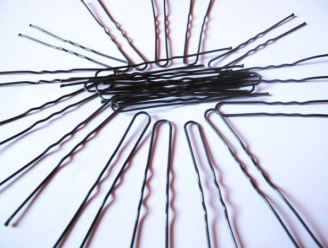 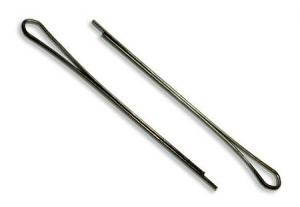 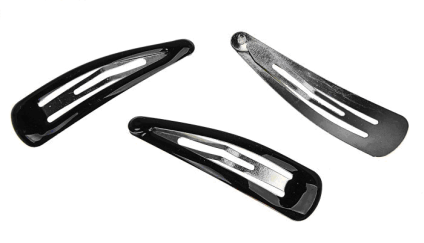      Вызывающая одежда, не соответствующая спортивному стилю, влечёт дисквалификацию всей команды.     Очки, слуховые аппараты, а так же любые жёсткие медицинские предметы нельзя использовать во время выступлений. Разрешается использовать только мягкие и эластичные медицинские предметы.     Запрещается использование ювелирных украшений, включая, в частности,сережки, кольца, продеваемые через нос, язык, пупок и кожу лица, а такжезапрещается ношение украшений из прозрачного пластика, браслетов, ожерелий ибулавок на униформе. Украшения нельзя заклеивать пластырем; все украшениядолжны быть сняты. Стразы можно прикреплять только к униформе; приклеиваниестразов к коже запрещается.      Разрешаются татуировки.Не рекомендуется использование на экипировке текстов и символов на иностранном языке. Дисциплина ЧИР ДАНС (ЧИР ДАНС ФРИСТАЙЛ).       В этой дисциплины могут принимать участие спортсмены как мужского, так и женского пола. Особое внимание при постановке ЧИР ДАНС (ЧИР ДАНС ФРИСТАЙЛ) программы следует уделить хореографии, синхронности, визуальным эффектам, сложности элементов, динамике. Хореография строится на особой технике движений рук (резкость, чёткость), смене уровней и рисунка программы. Соревнования в дисциплине ЧИР ДАНС (ЧИР ДАНС ФРИСТАЙЛ) могут проводиться во всех возрастных категориях предусмотренных ЕВСК.     Программы ЧИР ДАНС (ЧИР ДАНС ФРИСТАЙЛ) выполняются как на твёрдом полимерном покрытии, так и на паркете. Музыка для ЧИР ДАНС (ЧИР ДАНС ФРИСТАЙЛ) программ должна быть разнообразной. Элементы ЧИР ДАНС (ЧИР ДАНС ФРИСТАЙЛ) программ     * пируэты (вращения)     * шпагаты      * чир-прыжки      * лип-прыжки      * махи     * данс-поддержки     * работа в парах (парное взаимодействие)     Рекомендуется выполнять элементы всеми участниками команды одновременно или в риппл.      Элементы ЧИР и ЧИР-МИКС программ запрещены.Начало программы.     Перед началом основной программы все члены команды должны находиться внутри соревновательной площадки.     Перед началом основной программы все члены команды должны хотя бы одной частью тела касаться соревновательной поверхности. Выход на площадку.      Команда должна выйти на площадку максимально быстро. С момента выхода команды в зал и до начала программы запрещается выполнение каких-либо элементов и других хореографических движений.Средства агитации.     Запрещены все виды средств агитации и аксессуары за исключением помпонов.       Помпоны должны использоваться всеми членами команды (для участников команды мужского пола - по желанию) на протяжении всей программы. Помпоны могут не использоваться при выполнении лифтов и подбросов. Запрещается прикрепление помпонов к частям тела или экипировки (Исключение: помпоны на резинках).Характеристика спортивной экипировки.      Все участники команды должны быть одеты в единую форму, соответствующую стандартам черлидинга.      Для костюмов должна использоваться мягкая эластичная ткань, не мешающая активным движениям. Не разрешается использование съемных частей костюмов и не допускается снятие одежды во время выступления. Нижнее белье не должно быть видимо.      Допускается использование украшений на костюмах (стразы и т.п.)     Нижней частью униформы могут быть юбки, шорты или брюки.      Верхняя часть - топ, жилет и т.д.     Разрешается обувь для джаза, танцев или обувь из текстиля, а так же гимнастические полутапочки. Запрещается использовать обувь на высоких каблуках или платформе.      Прически должны быть аккуратными; длинные волосы (ниже линии плеч) должны быть убраны с лица и собраны в хвост или «пучок». Для закрепления причёски разрешены шпильки и невидимки.     Вызывающая одежда, не соответствующая спортивному стилю, влечёт дисквалификацию всей команды.     Очки, слуховые аппараты, а так же любые жёсткие медицинские предметы нельзя использовать во время выступлений. Разрешается использовать только мягкие и эластичные медицинские предметы.     Запрещается использование ювелирных украшений, включая, в частности,сережки, кольца, продеваемые через нос, язык, пупок и кожу лица, а такжезапрещается ношение украшений из прозрачного пластика, браслетов, ожерелий ибулавок на униформе. Украшения нельзя заклеивать пластырем; все украшениядолжны быть сняты. Стразы можно прикреплять только к униформе; приклеиваниестразов к коже запрещается.      Разрешаются татуировки.     Не рекомендуется использование на экипировке текстов и символов на иностранном языке. Дисциплина ГРУППОВЫЕ СТАНТЫ.      В этой дисциплины участвуют команды, состоящие из одной стант-группы (3-5 спортсменов). В программах этой дисциплины участвуют команды, 100%  участников которых – женского пола. В программах этой дисциплины выполняются станты и выбросы по выбору команды в соответствии с правилами. Соревнования в дисциплине ГРУППОВЫЕ СТАНТЫ могут проводиться только в двух возрастных категориях: «юниоры, юниорки», «мужчины, женщины».Дисциплина ГРУППОВЫЕ СТАНТЫ-МИКС.      В этой дисциплине участвуют команды, состоящие из одной стант-группы (3-5 спортсменов) если в ее составе есть участник/участники мужского пола. Команды данной дисциплины не могут на 100% состоять из участников мужского пола. В программах этой дисциплины выполняются станты и выбросы по выбору команды в соответствии с правилами. Соревнования в дисциплине ГРУППОВЫЕ СТАНТЫ-МИКС могут проводиться только в двух возрастных категориях: «юниоры, юниорки», «мужчины, женщины».     Программы дисциплин ГРУППОВЫЕ СТАНТЫ и ГРУППОВЫЕ СТАНТЫ-МИКС выполняются на специальном покрытии (гимнастические маты, прочно соединенные между собой). Элементы программ дисциплины ГРУППОВЫЕ СТАНТЫ и ГРУППОВЫЕ СТАНТЫ-МИКС     * станты     * выбросы     Другие элементы не оцениваются.     Чиры запрещеныВнешние споттеры.      В данной дисциплины всем командам предоставляются организаторами соревнований. Но действующие члены команды должны сами выполнять роли обязательных внутренних споттеров Начало программы.     Перед началом программы все члены команды должны находиться внутри соревновательной площадки и должны хотя бы одной частью тела касаться соревновательной поверхности. Исключение: ступни флаера находятся в руках баз, но при этом руки баз касаются соревновательной поверхности. Выход на площадку.      Команда должна выйти на площадку максимально быстро. С момента выхода команды в зал и до начала программы запрещается выполнение каких-либо элементов и других хореографических движений.Средства агитации – запрещены.Характеристика спортивной экипировки.     В полном соответствии с характеристикой экипировки для дисциплин ЧИР и ЧИР-МИКС (см. выше)Дисциплина ПАРТНЕРСКИЕ СТАНТЫ.      В программах этой дисциплины участвует пара спортсменов (один мужского и один женского пола), которые выполняют станты с одиночной базой по выбору, но в соответствии с правилами. Соревнования в дисциплине ПАРТНЁРСКИЕ СТАНТЫ могут проводиться в единственной возрастной категории - «мужчины, женщины».     Программы данной дисциплины выполняются на специальном покрытии (гимнастические маты, прочно соединенные между собой). Элементы программ дисциплины ПАРТНЕРСКИЕ СТАНТЫ.     В программе выполняются только станты с одиночной базой по выбору команды и в соответствии с Правилами. Чиры запрещены. Другие элементы не оцениваются.Внешние споттеры.     Каждая пара должна привезти своего внешнего споттера, который будет страховать участников в течение всей программы. Внешний споттер страхует, помогает принимать флайера в кредл, но не должен помогать при выбросах или поддерживать стант во время выполнения программы.Начало программы.     Перед началом программы все члены команды должны находиться внутри соревновательной площадки и должны хотя бы одной частью тела касаться соревновательной поверхности. Исключение: ступни флаера находятся в руках баз, но при этом руки баз касаются соревновательной поверхности. Выход на площадку.      Команда должна выйти на площадку максимально быстро. С момента выхода команды в зал и до начала программы запрещается выполнение каких-либо элементов и других хореографических движений.Средства агитации – запрещены.Характеристика спортивной экипировки.      В полном соответствии с характеристикой экипировки для дисциплин ЧИР и ЧИР-МИКС (см. выше)5.2. Количество участников в дисциплинах     Возраст заявленных запасных должен ПОЛНОСТЬЮ соответствовать заявленной возрастной категории.     В случае, если команда, выступающая в дисциплине ПАРТНЕРСКИЕ СТАНТЫ, заявляет 2 запасных, то они должны быть разнополые.     Команды, выступающие в дисциплине ПАРТНЕРСКИЕ СТАНТЫ обязаны внести в заявку собственного внешнего споттера.     * В дисциплинах ЧИР, ЧИР-МИКС, ГРУППОВЫЕ СТАНТЫ, ГРУППОВЫЕ СТАНТЫ МИКС заявлять внешних споттеров обязательно только в том случае, если команда хочет использовать на соревнованиях своих внешних споттеров.      В дисциплинах ЧИР, ЧИР-МИКС, ЧИР ДАНС (ЧИР ДАНС ФРИСТАЙЛ) разрешено заявить максимум 2 тренеров (главный и второй тренер). Во всех остальных дисциплинах можно заявить максимум одного тренера.     Тренеры команд могут быть так же заявлены среди участников или запасных.      Тренер не может выполнять роль внешнего споттера     Любое нарушение п.5.2. Правил влечёт дисквалификацию всей команды5.3. Продолжительность основной программы       В дисциплинах ЧИР и ЧИР-МИКС перед началом основной программы обязательно выполняется блок с чиром, без музыки, продолжительностью – минимум 30 секунд. Максимальное время не ограничено.После блока с чиром допускается пауза для подготовки к основной программе, продолжительностью не более 20 секунд. Во время паузы запрещается выполнение каких-либо элементов и других хореографических движений. Продолжительность основной программы указана в таблице без учёта блока с чиром. Основная программа выполняется полностью под музыку.  Отсчет времени основной программы начинается с момента начала звучания музыки или первого движения и оканчивается с последней нотой музыки или когда все участники команды остановились. Перед началом программы вся команда должна замереть.        В случае превышения времени выступления от 5 до 10 секунд с итоговой оценки команды  снимается  1 (один) балл. В случае превышения времени выступления от 11 секунд и более с итоговой оценки команды снимается 3 (три)  балла. В случае нарушения временного режима в отношении блока с чиром или паузы между ним и основной программой - с итоговой оценки команды  снимается  1 (один) балл. Перед применением данной сбавки судья-хронометрист обязан удостовериться в том, что нарушение произошло по вине команды. 5.4. Музыкальное сопровождение.          Все команды должны привезти  CD с музыкой + запасной (страховочный) CD. Музыкальный трек должен быть в формате MP3. Музыка для каждого выступления должна находиться в начале CD. Диски должны быть подписаны. На них должно быть указано название команды, фамилия тренера, дисциплина и возрастная категория. Так же рекомендуется иметь при себе другой носитель, в случае, если у оператора возникнут проблемы с воспроизведением вашего CD. Нельзя записывать на музыку голос или слова, чтобы добиться более громкого звучания чиров.  Представитель команды должен заранее подойти к оператору с двумя дисками (основным + страховочным), а так же проконтролировать начало звучания музыки и остановку ее в нужном месте. Представитель команды должен находиться рядом с оператором в течение всего времени выступления, контролировать начало и окончание музыкального сопровождения, и забрать CD сразу после выступления команды.Запрещено использование текстов песен расистского толка, сексуального характера  или с вульгарным исполнением.Если  возникает сбой музыки во время выполнения программы, то команда в любом случае продолжает выполнять программу, чтобы судьи смогли её оценить. В этом случае, команда не будет дисквалифицирована, даже если сбой произошёл по вине команды. Если возникает сбой музыки, и, при этом, команда прерывает или не начинает выполнение программы, то команда остаётся на площадке до распоряжения главного судьи покинуть площадку или начать программу заново.     Если сбой произошел не по вине команды, то команде будет предоставлено право выступить еще раз. Время повторного выступления определяет главный судья соревнований. Если сбой произошел по вине команды, и при этом спортсмены прекратили своё выступление, то команда подлежит дисквалификации. 6.ТРЕБОВАНИЯ К УЧАСТНИКАМ СОРЕВНОВАНИЙ     Обязательным условием участия в соревнованиях является допуск врача для каждого спортсмена и наличие договора о страховании жизни, здоровья и от несчастного случая, действующего на момент проведения соревнований (коллективный или индивидуальный).Правила поведения тренеров/официальных представителей команд и спортсменов  в период проведения соревнований:    Тренерам/официальным представителям команд ЗАПРЕЩАЕТСЯ:1. Критиковать черлидеров в присутствии зрителей, а провести серьезный   конструктивный разбор выступления позже, либо один на один со спортсменом, либо в присутствии остальных членов команды, если им это пойдет на пользу.Критиковать тренеров/официальных представителей других команд, черлидеров, зрителей, судей словом или жестом.Использовать грубую или ненормативную лексику.Поощрять неспортивное поведение.Находиться под воздействием алкоголя или наркотических средств.Курить табачные изделия в присутствии зрителей, официальных представителей, судей и/или других членов команды в то время, когда на ней/нем одета форма команды (то есть, когда он/она представляет команду).        Тренеры/официальные представители команд ОБЯЗАНЫ:Контролировать и отвечать за поведение болельщиков команды.Выполнять решения официальных представителей Общероссийской федерации и судей соревнований, не противоречащие данным Правилам.Проявлять уважение и вежливость по отношению к  тренерам/официальным представителям других команд, черлидерам,   болельщикам, персоналу, обслуживающему соревнования, судьям.Стремиться развивать дух спортивного сообщества.     Спортсменам ЗАПРЕЩАЕТСЯ:Критиковать тренеров/официальных представителей других команд, черлидеров, зрителей, судей словом или жестом.Использовать грубую или ненормативную лексику.Поощрять неспортивное поведение.Находиться под воздействием алкоголя или наркотических средств.Курить табачные изделия в присутствии зрителей, официальных представителей, судей и/или других членов команды в то время, когда на ней/нем одета форма команды (то есть, когда он/она представляет команду).            Спортсмены ОБЯЗАНЫ:Выполнять решения официальных представителей Общероссийской федерации и судей соревнований, не противоречащие данным Правилам.Проявлять уважение и вежливость по отношению к  тренерам/официальным представителям других команд, черлидерам,   болельщикам, персоналу, обслуживающему соревнования, судьям.Стремиться развивать дух спортивного сообщества.Соблюдать «Антидопинговый кодекс олимпийского движения 2011».         Нарушение данных Правил поведения влечёт дисквалификацию всей команды.ОПРЕДЕЛЕНИЕ ПОБЕДИТЕЛЕЙ СОРЕВНОВАНИЙ         7.1 Система судействаСудейство всероссийских и межрегиональных соревнований осуществляется только судьями, сертифицированными Общероссийской Федерацией (за исключением судьи хронометриста и секретаря соревнований). Cостав судейской коллегии, обслуживающей соревнования, утверждается Оргкомитетом (для региональных и неофициальных межрегиональных соревнований по черлидингу) или Президиумом Общероссийской Федерации (для всероссийских и официальных межрегиональных соревнований). В случае привлечения судей из других регионов – по согласованию с соответствующим региональным отделением Общероссийской федерации.Победители и призеры соревнований в каждой дисциплине определяются по наибольшему количеству полученных баллов.Итоговая оценка формируется следующим образом:- Каждый судья выставляет баллы по всем критериям судейского протокола и высчитывает свою общую оценку- Из общих оценок судей не учитываются оценки двух судей, поставивших самую высокую и самую низкую общую оценку. Общие оценки остальных судей суммируются.-Из полученной суммы общих оценок судей вычисляется среднее арифметическое значение. В случае, когда имеет место нарушение правил, из средне-арифметического значения вычитается значение штрафа. Полученная в результате цифра  и является итоговой оценкой команды.В случае равенства итоговых оценок приоритет отдаётся команде, получившей более высокие баллы по следующим критериям протокола:- технику, в дисциплине ЧИР ДАНС (ЧИР ДАНС ФРИСТАЙЛ)- станты, пирамиды, выбросы, в дисциплинах ЧИР и ЧИР-МИКС- станты и выбросы, в дисциплинах ГРУППОВЫЕ СТАНТЫ и ГРУППОВЫЕ СТАНТЫ МИКС- станты, в дисциплине ПАРТНЁРСКИЕ СТАНТЫВ случае повторного равенства учитываются общие оценки остальных двух судей, которые не учитывались при первоначальном подсчёте итоговой оценки (поставивших самую высокую и самую низкую общую оценку)Решение судей окончательное.Оргкомитет соревнований обязан объявить или опубликовать  информацию об итогах соревнований в каждой из дисциплин (итоговые оценки команд и занятые места) до окончания церемонии награждения.Сводные протоколы за подписью главного судьи, а так же протоколы судей, чьи баллы учитывались при вычислении итоговой оценки, выдаются/рассылаются по электронной почте руководителям соответствующих региональных отделений Общероссийской федерации в течение недели после завершения соревнований. В случае, если имело место нарушение Правил, то информация о его типе и размере штрафа так же, должна быть приложена к судейским протоколам и донесена до руководителей соответствующих региональных отделений всероссийской федерации.          7.2. Нарушение правил и штрафы          7.2.1. Включение в программу всех элементов (перечислены в п.5.1.) соответствующих дисциплин не является обязательным. Не включение в программу любого, характерного для определённой дисциплины, элемента не предполагает начисления штрафных баллов, а ведёт к невозможности получения максимальной оценки.     7.2.2. Любое нарушение данных Правил, в том числе и Правил безопасности наказывается штрафом (сбавкой) в 3 (три) балла.     7.2.3. Превышение времени основной программы от 5 до 10 секунд, или временного режима в отношении блока с чиром или паузы между ним и основной программой наказывается штрафом (сбавкой) в 1 балл, превышение времени основной программы от 11 секунд – штрафом (сбавкой) в 3 балла.     7.2.4. Дисквалификация команды применяется за следующие нарушения:* использование той же программы в другом календарном году.* копирование программы полностью или большей части (п. 3)* нарушение количественного состава команды (п. 5.2)* нарушение требований к возрастным категориям (п.1)* преждевременное прекращение выступления при сбое музыкального сопровождения по вине команды (п. 5.4)* костюмы, состоящие из вызывающей одежды, не соответствующей спортивному стилю (п.5.1)* нарушение Правил поведения тренеров и спортсменов на соревнованиях (п.6)* неспортивные действия команд и спортсменов, целенаправленно помешавшие другим командам показать максимальный результат.8.ОСНОВНЫЕ ПРОЦЕДУРНЫЕ МЕРОПРИЯТИЯ    Заявки     Срок и порядок подачи заявок определяется положением/регламентом соревнований. Решение о допуске оформляется протоколом и публикуется на официальном сайте организации, проводящей соревнования, или рассылаются заявленным командам, а так же руководителям соответствующих региональных отделений Общероссийской федерации. Команды, не допущенные к участию в соревнованиях, могут подать заявки повторно. Крайний срок подачи повторных заявок определяется положением/регламентом соревнований.Жеребьевка     Жеребьевка команд по решению Оргкомитета может проводиться заочно за несколько дней до начала соревнований. Результаты жеребьевки, а так же расписание соревнований, публикуются на официальном сайте организации, проводящей соревнования, или рассылаются заявленным командам, а так же руководителям соответствующих региональных отделений Общероссийской федерации.     Регистрация участников     Регистрация участников проводится в день соревнований Оргкомитетом и осуществляется строго в соответствии с оригиналами документов, удостоверяющих личность.     Антидопинговые мероприятия     Использование любых запрещенных препаратов по версии WADA запрещено на любых соревнованиях. Все возникающие вопросы будут рассматриваться в соответствии с правилами WADA.Апелляции     К рассмотрению могут быть приняты только следующие виды апелляций и никакие другие.Неспортивные действия других команд, целенаправленно помешавших показать максимальный результат. Нарушение требований к возрастным категориям другими командами.Нарушение Правил поведения тренеров и спортсменов на соревнованиях (п.6)Неправомерно применённые судьями штрафы. Полностью скопированная программа или большая её часть. В апелляции необходимо указать:      а)   название, возрастную категорию, дисциплину команды, чья программа была скопирована;      б) соревнования (название, дата проведения), на которых была показана скопированная программа.      6)  Использование той же программы в другом календарном году. В апелляции необходимо указать соревнования (название, дата проведения), на которых была показана скопированная программа.      Апелляции, подаются в письменном виде в течение 2-х недель с момента проведения соревнований главе судейского комитета Общероссийской федерации, главному судье соревнований, а так же в Оргкомитет, в случае проведения региональных и межрегиональных соревнований.     К апелляции необходимо приложить материалы, доказывающие, по мнению заявителя, правомочность апелляции и факт нарушения. В противном случае апелляция не будет принята к рассмотрению.     Все решения апелляционной комиссии окончательны.     Апелляции на пересмотр оценок индивидуальных судейских протоколов не принимаются.     В случае удовлетворения апелляции итоги соревнований могут быть пересмотрены. 8.6.   Предварительные судейские просмотры программ.      В случае, если положением о соревнованиях предусмотрены предварительные судейские просмотры программ – команда обязана на него явиться и продемонстрировать свою программу. В противном случае, решением Главного судьи, команда может быть не допущена к соревнованиям.       На просмотрах минимум один участник полностью должен быть экипирован в соревновательный костюм. Внешний вид спортсменов, должен соответствовать правилам безопасности и характеристике спортивной экипировки данной дисциплины.9. ПЕРСОНАЛ, ОБЕСПЕЧИВАЮЩИЙ ПРОВЕДЕНИЕ СОРЕВНОВАНИЙ     Оргкомитет осуществляет общее руководство проведением соревнований и отвечает за работу персонала.     Оргкомитет обязан:- Заблаговременно публиковать положение/регламент соревнований. В случае проведения соревнований, включённых в план-календарь Общероссийской федерации, выслать положение/регламент по электронной почте в комитет по соревнованиям Общероссийской федерации.-  Своевременно обеспечивать судей, тренеров заявленных команд и руководителей соответствующих региональных отделений Общероссийской федерации следующими материалами: решение о допуске, регламент соревнований, расписание (временной режим) соревнований в соответствии с жеребьёвкой, и.т.п.- После соревнований, своевременно рассылать сводные и судейские протоколы в команды или руководителям соответствующих региональных отделений Общероссийской федерации в случае участия в соревнованиях команд из других регионов.  -   Сформировать персонал и организовать его работу. -  Хранить у себя сводные протоколы и сводные протоколы  штрафов и нарушений. Соревнования обслуживает  персонал:     9.1. Судьи.     Непосредственное руководство соревнованиями осуществляет главная судейская коллегия (ГСК). Порядок формирования в соответствии с квалификационными требованиями для судей по черлидингу. В состав ГСК входят:     Главный судья – 1 чел. Возглавляет судейскую коллегию, осуществляет общее руководство судейской коллегией, контролирует проведение соревнований в соответствии с Правилами, положением, регламентом и отвечает за это перед утвердившей его организацией. Должен иметь самую высокую судейскую категорию из числа всех судей, входящих в судейскую коллегию.Функциональные обязанности и полномочия:- Перед началом соревнований обязан: провести инструктаж судейской коллегии; проверить наличие необходимого материально-технического оснащения для работы судейской коллегии (предоставляется Оргкомитетом соревнований)- Во время соревнований обязан: находится в основном зале и осуществлять просмотр всех программ с места работы судейской коллегии (имеет право покидать главный зал по требованию оргкомитета или по другим причинам, связанным с функциональными обязанностям); контролировать работу звукооператора, мандатной комиссии при регистрации участников; следить за соответствием программ Правилам. - По окончании соревнований обязан: утвердить сводные протоколы, подготовленные секретарём, и своевременно передать в оргкомитет для объявления результатов соревнований; утвердить сводный протокол штрафов и нарушений и передать в оргкомитет; оценить работу членов ГСК, внеся соответствующую запись в книжку спортивного судьи.- Имеет право принимать окончательное решение относительно: применения штрафов и дисквалификаций; принятия апелляций к рассмотрению; спорных ситуаций; мер дисциплинарного воздействия по отношению к членам ГСК в рамках своих полномочий.     Судья по оценке исполнения – минимум 5 чел. (Допускается увеличение количества судей по оценке исполнения. Общее количество судей по оценке исполнения в составе каждой судейской коллегии должно быть нечётным. В случае,  если соревнования проводятся на нескольких площадках одновременно и работает несколько судейских коллегий, то в каждой из них должно быть минимум по 5 судей по оценке исполнения.)  Функциональные обязанности и полномочия:- Непосредственно оценить исполнение программ, путём выставления баллов по всем критериям судейского протокола - Осуществлять просмотр всех выступлений с места работы судейской коллегии- После выступления каждой команды передавать секретарю заполненные судейские протоколы с посчитанной общей оценкой для вычисления итоговой оценки.          Заместитель главного судьи  – 1 чел (в случае,  если соревнования проводятся на нескольких площадках одновременно и работает несколько судейских коллегий, то заместитель главного судьи определяется в каждой из них)Определяется из числа судей по оценке исполнения. При отсутствии на месте главного судьи, наделяется полномочиями главного судьи и выполняет все функциональные обязанности главного судьи. Функциональные обязанности и полномочия:-  Не покидать место работы судейской коллегии во время выступления команд -  Контролировать работу судей по оценке исполнения и судей по нарушениям.     Судья по нарушениям – минимум 1 чел. (в случае,  если соревнования проводятся на нескольких площадках одновременно и работает несколько судейских коллегий, то судья по нарушениям определяется в каждой из них)Отвечает за обнаружение и фиксацию всех нарушений Правил.Функциональные обязанности и полномочия:- Перед соревнованиями провести инструктаж хронометриста и технических судей (судей на площадке).- Организовать и наладить взаимодействие с хронометристом и техническими судьями (судьями на площадке) для оперативного фиксирования нарушений.                                                              - Осуществлять просмотр всех выступлений с места работы судейской коллегии.- Согласовывать применение всех штрафов с главным судьёй, либо с его заместителем в случае отсутствия на месте главного судьи. - После каждого выступления формировать протокол штрафов и нарушений (в  случае наличия таковых) по каждой команде и оперативно передавать секретарю для подсчёта итоговой оценки.- По окончании соревнований сформировать сводный протокол всех штрафов и нарушений и передать его главному судье.   Технический судья (судья на площадке) – минимум 2 чел.Функциональные обязанности и полномочия:- Осуществлять просмотр всех выступлений, расположившись  на углах площадки напротив друг друга.- Отслеживать несоответствия программ правилам безопасности по черлидингу.                               - В случае наличия нарушений правил безопасности незамедлительно сообщать судье по нарушениям по окончании выступления команды.                                                                                                    - Организовать и вести видеосьёмку на портативных переносных устройствах всех программ со своего рабочего места. - Быть готовым предоставить видеозапись для просмотра по запросу судьи по нарушениям, главного судьи, заместителя главного судьи.Вспомогательный персонал (не входят в состав ГСК).     Судья хронометрист  - 1 чел. Предоставляется оргкомитетом соревнований.    Функции:-    Отслеживает соответствие продолжительности программ Правилам. -    В случае наличия нарушения незамедлительно сообщает судье по нарушениям. -    При необходимости, контактирует со звукооператором.По решению оргкомитета, допускается совмещение функций судьи-хронометриста и судьи по нарушениям в одном лице.      Секретарь – 1 чел. Предоставляется оргкомитетом соревнований.    Функции:-   По окончании выступления каждой команды высчитывает итоговую оценку и незамедлительно сообщает главному судье.-  Формирует сводные протоколы по окончании соревнований в каждой дисциплине и передаёт главному судье.-    Систематизирует протоколы судей по командам и передаёт в Оргкомитет по окончании соревнований.     По решению оргкомитета, допускается совмещение функций главного судьи и секретаря в одном лице, но при условии, если главный судья не задействован в качестве судьи по оценке исполнения.      9.2.  Спортивный врач. Предоставляется оргкомитетом соревнований.      Оказывает первую помощь спортсменам при травмах. Мандатная комиссия.Предоставляется оргкомитетом соревнований.      Осуществляет процедуру приема и обработки заявок. В течение трех дней после последнего дня подачи заявок оформляют протокол решения о допуске и передают в Оргкомитет. Обеспечивают оперативную регистрацию участников соревнований на месте (спортсменов и тренеров). Проверяют у заявленных спортсменов наличие соответствующих документов, удостоверяющих личность. В случае нарушений сообщают главному судье соревнований. Администраторы основного и разминочных залов.Предоставляются оргкомитетом соревнований.Обеспечивают выполнение временного режима (расписания) соревнований. Обеспечивают проверку внешнего вида участников, и, в случае соответствия правилам, незамедлительно сообщают судье по нарушениям. Внешние споттеры.      Предоставляются оргкомитетом соревнований.      На соревнования и официальные просмотры (в случае, если таковые предусмотрены положением/регламентом) должна быть предоставлена бригада как минимум из 5 споттеров. Оргкомитет не обязан предоставлять внешних споттеров в тренировочные залы.       Команда может использовать своих внешних споттеров, если те внесены в заявку (минимально 3, максимально 5 человек), при условии предварительного уведомления внешних споттеров, предоставленных организаторами соревнований.     Команды возрастной категории «мужчины, женщины» вправе отказаться от каких-либо внешних споттеров, предварительно уведомив об этом внешних споттеров, предоставленных организаторами соревнований.     Внешние споттеры не должны участвовать в выполнении программы.       Основная задача внешнего споттера – страховать голову, шею, плечи верхнего спортсмена. Внешний споттер может контактировать со спортсменами только в случае необратимого непреднамеренного падения станта и пирамиды.      На протяжении всей программы внешние споттеры не должны помогать в построении стантов/пирамид, контактировать со спортсменами, при помощи голоса, жестов и мимики, выполнять какие-либо другие движения, а также не должны мешать обзору программы судьями и должны соблюдать правила страховки без прямого контакта с участниками команды.      Внешние споттеры должны быть одеты в подходящую спортивную одежду (единую для всей бригады споттеров), отличающуюся от костюмов команды, и в спортивную обувь. Ювелирные украшения запрещены.       Если команда использует своих внешних споттеров, то в случае нарушения требований к внешним споттерам, команда наказывается штрафом (сбавкой).Звукооператор.      Предоставляется оргкомитетом соревнований.Обеспечивает работу звуковой аппаратуры.ПРАВИЛА БЕЗОПАСНОСТИ ПРИ ПОСТРОЕНИИ ПРОГРАММ.Дисциплины ЧИР, ЧИР МИКС. Возрастная категория «Мальчики, девочки».10.1.1.ОБЩИЕ ТРЕБОВАНИЯ К АКРОБАТИКЕа) Все акробатические элементы должны начинаться и завершаться на спортивном покрытии.Исключение: спортсмен может приходить в руки базе для последующего выполнения станта (при этом исключаются акробатические элементы, требующие вращения через голову). Прием спортсмена в положение прон в этом случае разрешен.Пример: рондат – фляк и приход в руки базе посредством сальто назад будет являться нарушением правила для юниоров. Для того, чтобы элемент был оправдан, необходимо обеспечить четкую границу между окончанием акробатического элемента и последующим выбросом в станте. Допустим прыжок флайера в кредл после выполнения акробатического элемента, а затем подготовка станта для выполнения выброса с вращением. Также разрешается выполнение подобной связки, если флайер приходит в базу из фляка с места без предшествующего рондата.б) Выполнение акробатических элементов над, под другим спортсменом, а также сквозь стант или средство агитации запрещено. Примечание: прыжок через спортсмена (через руки до локтя или ноги до колена) разрешен. в) Выполнение акробатических элементов, удерживая в руках средства агитации или касаясь их, запрещено.г) Дайв ролл разрешен. Примечание: дайв ролл, включающий в себя винтовое вращение запрещен.д) Чир-прыжки не считаются акробатическим элементом. Таким образом, включение прыжка в акробатическую дорожку автоматически ее прервет. 10.1.2. АКРОБАТИКА С МЕСТАа) Разрешены элементы в 1 флип-вращение и 1 винтовое вращениеб) Запрещено выполнять подряд два акробатических элемента, включающих винтовое вращение.10.1.3. АКРОБАТИКА С РАЗБЕГАа) Разрешены элементы в 1 флип-вращение и 1 винтовое вращениеб) Запрещено выполнять подряд два акробатических элемента, включающих винтовое вращение.10.1.4. СТАНТЫа) Станты с двойной базой разрешены не выше уровня преп.Пояснение: станты стредл на плечах одиночной или двойной базы, флэт бэк на высоте плеч базы считаются стантами уровня ТАЛИИ. Если базы держат флайера в положении стредл или в горизонтальном положении (флэт бэк) на вытянутых руках, то эти станты будут на уровне ПРЕП.б) Станты с одиночной базой разрешены не выше уровня талии.в) В стантах с двойной базой выше уровня талии обязателен споттер. В стантах с одиночной базой споттер не обязателен.Исключение: в станте стредл на плечах одиночной базы нужен споттер.г) Вытянутые станты запрещены.д) Заходы на стант винтовым вращением, а также винтовые переходы между стантами не могут превышать 1 оборота флайера по отношению к поверхности.Пояснение: Винтовое вращение флайера с параллельным перемещением спортсменов базы в одной связке, будет засчитано как нарушение, если суммарное количество оборотов флайера по отношению к поверхности превысит 1 оборот. Технический судья должен брать за точку отсчета количество оборотов бедер флайера, для определения количества оборотов, выполненных внутри одного элемента. Как только стант выполнен (т.е. наблюдается определенная остановка), спортсмены могут продолжить выполнение программы с разворотами.е) Способ захода на стант, а также переходные станты с помощью флип-вращения без контакта запрещены.ж) Правила Релиза:ж.1) Релиз не должен превышать 46 см над уровнем вытянутой руки.Пояснение: если флайер оторвется от уровня вытянутых вверх рук базы более чем на 46см, такой элемент будет считаться выбросом и оцениваться по соответствующим критериям. Для того, чтобы точно определить высоту, на которую отрывается флайер от базы при релизе, необходимо отследить расстояние от уровня бедер флайера на верхней точке до уровня вытянутых рук базы. Если это расстояние превышает длину ног флайера плюс 46 см, то элемент будет рассчитываться как выброс или спуск и, соответственно, должен быть выполнен по правилам.ж.2)  Флайер не может приземляться после релиза в положение инверсии. При переходе из положения инверсии в прямое положение запрещено выполнять винтовые вращения.ж.3) При релизе флайер должен прийти в оригинальную базу (original base). Пояснение: Спортсмен не может приземляться на спортивную поверхность без поддержки другим спортсменом. Исключение: см. Спуски п. б)ж.4) Вращение «вертолет» разрешено на 180 градусов и должно выполняться минимум 3 базами, одна из которых должна находиться около зоны «голова и плечи» флайера.ж.5) Релиз должен быть выполнен вертикально. Любые отклонения в сторону считаются нарушением.ж.6) Релиз не может выполняться над, под или через другие станты, пирамиды или спортсменов.ж.7) При релизе флайеры не могут находиться в контакте друг с другом.з) Станты-инверсии:з.1) При выполнении даунворд с инверсией, флайер должен сохранять контакт с оригинальной базой.Исключение: Контакт может прерываться, когда это необходимо (например, спуск «колесом»).з.2) Флайеры при выполнении даунворд с инверсией не должны иметь контакт друг с другом.и) Базы, удерживающие вес флайера, не могут находится в положении инверсии или «мостик».
10.1.5. ПИРАМИДЫа) Все пирамиды должны быть выполнены в соответствии с правилами построения «Стантов» и «Пирамид». Разрешены пирамиды максимально в 2 высоты.б) Базы оказывают основную поддержку флайерам.в) Релизы:в.1) Во время перехода в пирамидах, флайер может проходить выше уровня 2 высот чел, находясь в физическом контакте с минимум 1 базой на уровне преп или ниже.Пояснение: Флайер должен вернуться в базу ДО того момента, как он потеряет контакт с брейсером. База, стоит на соревновательной поверхности.в.2) Основной вес флайера, проходящего третий уровень нельзя переносить на второй уровень.Пояснение: переход должен выполняться в динамике.в.3) После релиза в пирамидах без инверсии флайер должен быть пойман минимум 2 спортсменами (минимум 1 кетчер и 1 споттер), при этом:в.3.1) обе базы должны стоять неподвижнов.3.2) обе базы должны поддерживать визуальный контакт с флайером на протяжении всего его перемещения.в.4) При выполнении переходов между пирамидами без инверсии можно менять базу. При этом:в.4.1) флайер должен оставаться в прямом физическом контакте с базой на уровне преп или ниже.Пояснение: Флайер должен вернуться в базу ДО того момента, как он потеряет контакт с брейсером. База, стоит на соревновательной поверхности.в.4.2) Флайера должны принимать как минимум 2 спортсмена (1 кетчер и 1 споттер), при этом они должны быть неподвижны и не должны выполнять какие-либо элементы, когда переход уже начат (началом исполнения считается присед для последующего подброса флайера)г) ИнверсииСм. правила стантов с инверсией. д) Релиз с инверсией с брейсд.1) Переходы в пирамидах могут быть выполнены с инверсионными элементами с брейс (включая флипы с брейс), если в процессе выполнения элемента флайер сохраняет физический контакт как минимум с 1 спортсменом (другим флайером или базой) на уровне преп или ниже. Этот контакт должен сохраняться на протяжении всего перехода между элементами. Флайер должен вернуться в базу ДО того момента, как он потеряет контакт с брейсером. База, стоит на соревновательной поверхности.д.2) Вращения при инверсии с брейс разрешены до 1 и 1/4 флип-вращений и ½ винтовых вращений.д.3) Если при инверсии с брейс винтовое вращение превышает ½ оборота, то флип-вращение должно быть не более 3/4 оборота. При этом количество винтовых вращений не может быть более 1 оборота (более ½ и менее 1), а релиз начинается с вертикальной неинверсионной  позиции и флайер при приеме в креддл, на спину или в прон-позицию не переходит уровень горизонтали.д.4) При выполнении инверсионных пирамид можно менять базу.д.5) Элементы  инверсии с брейс (включая флипы с брейс) должны проходить в динамике.д.6) Элементы  инверсии с брейс (включая флипы с брейс) должны приниматься минимум тремя базами.Исключение: флипы с брейс, которые приходят в прямую позицию на уровне преп (см.п.д.7 ниже).д.6.1) 3 базы не должны перемещаться.д.6.2) 3 базы должны поддерживать визуальный контакт с флайером на протяжении всего его перемещения.д.6.3) все 3  базы не должны перемещаться или выполнять иные элементы, когда переход уже начат (началом исполнения считается присед для последующего подброса флайера)д.7) Все элементы  инверсии с брейс (включая флипы с брейс), которые приходят в прямую позицию на уровне преп должны приниматься как минимум 1 базой и 2 дополнительными споттерами.д.7.1) база и споттеры не должны перемещатьсяд.7.2) база и споттеры должны поддерживать визуальный контакт с флайером на протяжении всего его перемещения.д.7.3) база и споттеры не должны перемещаться или выполнять иные элементы, когда переход уже начат (началом исполнения считается присед для последующего подброса флайера).д.8) При выполнении любых инверсионных элементов с брейс запрещено движение вниз (даунворд с инверсией). д.9) При выполнении флипов с брейс у флайеров не должно быть контакта друг с другом.10.1.6. СПУСКИПримечание: Элемент расценивается как СПУСК в том случае, если флайер принимается в креддл или на соревновательную поверхность.а) Спуск в креддл со станта с несколькими базами на уровне преп должен осуществляться при участии 2 кетчеров и дополнительного споттера, который должен обеспечивать прямой физический контакт хотя бы одной рукой за талию или плечо флайера для обеспечения безопасности зоны «голова-шея».б) Спуски на соревновательную поверхность с уровня выше уровня талии со стантов и пирамид должны осуществляться при поддержке оригинальной базы. Базам запрещено подбрасывать, толкать, выбрасывать флайера на соревновательную поверхность без соответствующей поддержки. Разрешены элементы прямого соскока или небольшого подброса с последующим спуском на соревновательную поверхность в случае, если флайер находится изначально на уровне талии или ниже. В этом случае дополнительной страховки не требуется, если флайер не выполняет никаких элементов.Пояснение: спуск без поддержки с высоты выше уровня талии запрещен.в) При спуске разрешен винтовой оборот не более 1 вращения.г) Запрещается выполнение стантов, пирамид, а также движение других спортсменов или средств агитации при непосредственном выполнении элементов спуска. Также при спуске запрещается пробрасывать спортсмена или средства агитации над, под или через станты или пирамиды.д) Спуск свободным флип-вращением запрещен. Спуск флип-вращением вперед с контактом разрешен.е) При спуске флайер должен быть принят оригинальной базой.ж) Запрещается запланировано перемещать базы при выполнении элемента спуска флайера.з) Флайерам запрещается физически контактировать друг с другом при спуске с пирамиды или станта.и) Пирамида «Теншен ролл/дроп» запрещена.10.1.7. ВЫБРОСЫа) Все виды выбросов запрещены.10.2.	Дисциплины ЧИР, ЧИР МИКС, ГРУППОВЫЕ СТАНТЫ, ГРУППОВЫЕ СТАНТЫ МИКС. Возрастная категория «Юниоры, юниорки».10.2.1. ОБЩИЕ ТРЕБОВАНИЯ К АКРОБАТИКЕа) Все акробатические элементы должны начинаться и завершаться на спортивном покрытии.Исключение: спортсмен может приходить в руки базе для последующего выполнения станта (при этом исключаются акробатические элементы, требующие вращения через голову). Прием спортсмена в положение прон в этом случае разрешен.Пример: рондат – фляк и приход в руки базе посредством сальто назад будет являться нарушением правила для юниоров. Для того, чтобы элемент был оправдан, необходимо обеспечить четкую границу между окончанием акробатического элемента и последующим выбросом в станте. Допустим прыжок флайера в кредл после выполнения акробатического элемента, а затем подготовка станта для выполнения выброса с вращением. Также разрешается выполнение подобной связки, если флайер приходит в базу из фляка с места без предшествующего рондата.б) Выполнение акробатических элементов над, под другим спортсменом, а также сквозь стант или средство агитации запрещено. Примечание: прыжок через спортсмена (через руки до локтя или ноги до колена) разрешен. в) Выполнение акробатических элементов, удерживая в руках средства агитации или касаясь их, запрещено.г) Дайв ролл разрешен. Примечание: дайв ролл, включающий в себя винтовое вращение запрещен.д) Чир-прыжки не считаются акробатическим элементом. Таким образом, включение прыжка в акробатическую дорожку автоматически ее прервет. 10.2.2. АКРОБАТИКА С МЕСТАа) Разрешены элементы в 1 флип-вращение и 1 винтовое вращениеб) Запрещено выполнять подряд два акробатических элемента, включающих винтовое вращение.10.2.3. АКРОБАТИКА С РАЗБЕГАа) Разрешены элементы в 1 флип-вращение и 1 винтовое вращениеб) Запрещено выполнять подряд два акробатических элемента, включающих винтовое вращение.10.2.4. СТАНТЫа) Минимум один споттер должен страховать каждого спортсмена выше уровня преп.б)  Вытянутые станты, при которых флайер стоит на 1 ноге, разрешены.в) Заходы на стант винтовым вращением, а также винтовые переходы между стантами не могут превышать 2 и 1/4 оборотов флайера по отношению к поверхности.Пояснение: Винтовое вращение флайера с параллельным перемещением спортсменов базы в одной связке, будет засчитано как нарушение, если суммарное количество оборотов флайера по отношению к поверхности превысит 2 и 1/4 оборотов. Технический судья должен брать за точку отсчета количество оборотов бедер флайера, для определения количества оборотов, выполненных внутри одного элемента. Как только стант выполнен (т.е. наблюдается определенная остановка), спортсмены могут продолжить выполнение программы с разворотами.г) Способ захода на стант, а также переходные станты с помощью флип-вращения без контакта запрещены.д) Удержание шпагата (положения стредл) одиночной базой запрещено.Пояснение: стредл на плечах одиночной базы разрешен.е) Двойной купи на одиночной базе разрешен при условии, что для каждого флайера будет свой споттер.ж) Правила Релиза:ж.1) Релиз не должен превышать 46 см над уровнем вытянутой руки.Например: элемент «Тик-так» разрешен.Пояснение: если флайер оторвется от уровня вытянутых вверх рук базы более чем на 46см, такой элемент будет считаться выбросом и оцениваться по соответствующим критериям. Для того, чтобы точно определить высоту, на которую отрывается флайер от базы при релизе, необходимо отследить расстояние от уровня бедер флайера на верхней точке до уровня вытянутых рук базы. Если это расстояние превышает длину ног флайера плюс 46 см, то элемент будет рассчитываться как выброс или спуск и, соответственно, должен быть выполнен по правилам.ж.2) Флайер не может приземляться после релиза в положение инверсии. При переходе из положения инверсии в прямое положение запрещено выполнять винтовые вращения.Исключение: переворот вперед + винт на 180 градусов в вытянутый стант.При переходе флайера из положения инверсии в прямое положение на уровне преп и выше необходим споттер.ж.3) При релизе флайер должен прийти в оригинальную базу (original base). Пояснение: Спортсмен не может приземляться на спортивную поверхность без поддержки другим спортсменом. Исключение: см. Спуски п. в)Исключение: Двойной купи на одиночной базе (True double cupies)ж.4) Вращение «вертолет» разрешено на 180 градусов и должно выполняться минимум 3 базами, одна из которых должна находиться около зоны «голова и плечи» флайера.ж.5) Релиз должен быть выполнен вертикально. Любые отклонения в сторону считаются нарушением.ж.6) Релиз не может выполняться над, под или через другие станты, пирамиды или спортсменов.ж.7) При релизе флайеры не могут находиться в контакте друг с другом.Исключение: Двойной купи на одиночной базе (True double cupies)з) Станты-инверсии3.1) Вытянутые станты, при которых флайер находится в положении инверсии - разрешены. См.также «Станты» и «Пирамиды»3.2) Даунворд с инверсией с уровня выше преп должны выполняться как минимум тремя базами, две из которых должны контролировать зону «голова-плечи». Контакт должен начинаться на уровне плеч (или выше) базы.Пояснение: Базы должны держать тело флайера в области талии-плеч, чтобы обеспечить безопасность голове и плечам флайера.Пояснение: правило страховки тремя базами не распространяется на даунворд с инверсией, начинающиеся с уровня преп или ниже.Исключение: Переход из вытянутого станта, при котором флайер находится в положении инверсии (например, игла или стойка на руках) на уровень преп разрешен.з.3) При выполнении даунворд с инверсией, флайер должен сохранять контакт с оригинальной базой.Исключение: Контакт может прерываться, когда это необходимо (например, спуск «колесом»).з.4) Даунворд с инверсией с уровня выше преп:з.4.1) Не могут останавливаться в положении инверсии. (Пример: вращение колесом с приходом на ноги). Исключение – Переход из вытянутого станта, при котором флайер находится в положении инверсии (например, игла или стойка на руках) на уровень преп разрешен. з.4.2) Приземление флайера или касание спортивной поверхности в положении инверсии запрещено.Пояснение: прием флайера с вытянутых стантов в положение прон или лицом вверх должен четко показывать, что он не находится в положении инверсии. После чего флайер может выполнить сход на спортивную поверхность.з.5) Флайеры при выполнении даунворд с инверсией не должны иметь контакт друг с другом.и) Базы, удерживающие вес флайера, не могут находится в положении инверсии или «мостик».10.2.5. ПИРАМИДЫа) Все пирамиды должны быть выполнены в соответствии с правилами построения «Стантов» и «Пирамид». Разрешены пирамиды максимально в 2 высоты.б) Базы оказывают основную поддержку флайерам.в) Релизыв.1) Во время перехода в пирамидах, флайер может проходить выше уровня 2 высот чел, находясь в физическом контакте с минимум 1 базой на уровне преп или ниже.Пояснение: Флайер должен вернуться в базу ДО того момента, как он потеряет контакт с брейсером. База, стоит на соревновательной поверхности.в.2) Основной вес флайера, проходящего третий уровень нельзя переносить на второй уровень.Пояснение: переход должен выполняться в динамике.в.3) После релиза в пирамидах без инверсии флайер должен быть пойман минимум 2 спортсменами (минимум 1 кетчер и 1 споттер), при этом:в.3.1) обе базы должны стоять неподвижнов.3.2) обе базы должны поддерживать визуальный контакт с флайером на протяжении всего его перемещения.в.4) При выполнении переходов между пирамидами без инверсии можно менять базу. При этом:в.4.1) флайер должен оставаться в прямом физическом контакте с базой на уровне преп или ниже.Пояснение: Флайер должен вернуться в базу ДО того момента, как он потеряет контакт с брейсером. База, стоит на соревновательной поверхности.в.4.2) Флайера должны принимать как минимум 2 спортсмена (1 кетчер и 1 споттер), при этом они должны быть неподвижны и не должны выполнять какие-либо элементы, когда переход уже начат (началом исполнения считается присед для последующего подброса флайера)г) ИнверсииСм. правила стантов с инверсией. д) Релиз с инверсией с брейсд.1) Переходы в пирамидах могут быть выполнены с инверсионными элементами с брейс (включая флипы с брейс), если в процессе выполнения элемента флайер сохраняет физический контакт как минимум с 1 спортсменом (другим флайером или базой) на уровне преп или ниже. Этот контакт должен сохраняться на протяжении всего перехода между элементами. Флайер должен вернуться в базу ДО того момента, как он потеряет контакт с брейсером. База, стоит на соревновательной поверхности.д.2) Вращения при инверсии с брейс разрешены до 1 и 1/4 флип-вращений и ½ винтовых вращений.д.3) Если при инверсии с брейс винтовое вращение превышает ½ оборота, то флип-вращение должно быть не более 3/4 оборота. При этом количество винтовых вращений не может быть более 1 оборота (более ½ и менее 1), а релиз начинается с вертикальной неинверсионной  позиции и флайер при приеме в креддл, на спину или в прон-позицию не переходит уровень горизонтали.Пояснение. Разрешено: при баскет тоссе и спонж тоссе флайер выполняет 1 винтовое вращение и сальто назад на 3/4 после чего приходит в прон-позицию. При этом флайер должен быть в постоянном контакте с брейс. До выброса флайер находится в вертикальном неинверсионном положении.д.4) При выполнении инверсионных пирамид можно менять базу.д.5) Элементы  инверсии с брейс (включая флипы с брейс) должны проходить в динамике.д.6) Элементы  инверсии с брейс (включая флипы с брейс) должны приниматься минимум тремя базами.Исключение: флипы с брейс, которые приходят в прямую позицию на уровне преп или выше (см.п. д.7 ниже).д.6.1) 3 базы не должны перемещаться.д.6.2) 3 базы должны поддерживать визуальный контакт с флайером на протяжении всего его перемещения.д.6.3) все 3  базы не должны перемещаться или выполнять иные элементы, когда переход уже начат (началом исполнения считается присед для последующего подброса флайера)д.7) Все элементы  инверсии с брейс (включая флипы с брейс), которые приходят в прямую позицию на уровне преп или выше должны приниматься как минимум 1 базой и 2 дополнительными споттерами.д.7.1) база и споттеры не должны перемещатьсяд.7.2) база и споттеры должны поддерживать визуальный контакт с флайером на протяжении всего его перемещения.д.7.2) база и споттеры не должны перемещаться или выполнять иные элементы, когда переход уже начат (началом исполнения считается присед для последующего подброса флайера).д.8) При выполнении любых инверсионных элементов с брейс запрещено движение вниз (даунворд с инверсией). д.9) При выполнении флипов с брейс у флайеров не должно быть контакта друг с другом.10.2.6. СПУСКИПримечание: Элемент расценивается как СПУСК в том случае, если флайер принимается в креддл или на соревновательную поверхность.а) Спуск в креддл со стантов с одиночной базой на уровне преп или выше должен осуществляться при участии дополнительного споттера, который должен обеспечивать прямой физический контакт хотя бы одной рукой за талию или плечо флайера для обеспечения безопасности зоны «голова-шея».б) Спуск в креддл со станта с несколькими базами на уровне преп или выше должен осуществляться при участии 2 кетчеров и дополнительного споттера, который должен обеспечивать прямой физический контакт хотя бы одной рукой за талию или плечо флайера для обеспечения безопасности зоны «голова-шея».в) Спуски на соревновательную поверхность с уровня выше уровня талии со стантов и пирамид должны осуществляться при поддержке оригинальной базы. Базам запрещено подбрасывать, толкать, выбрасывать флайера на соревновательную поверхность без соответствующей поддержки. Разрешены элементы прямого соскока или небольшого подброса с последующим спуском на соревновательную поверхность в случае, если флаер находится изначально на уровне талии или ниже. В этом случае дополнительной страховки не требуется, если флайер не выполняет никаких элементов.Пояснение: спуск без поддержки с высоты выше уровня талии запрещен.г) При спуске разрешен винтовой оборот в 2-1/4  вращений.д) Запрещается выполнение стантов, пирамид, а также движение других спортсменов или средств агитации при непосредственном выполнении элементов спуска. Также при спуске запрещается пробрасывать спортсмена или средства агитации над, под или через станты или пирамиды.е) Спуск свободным флип-вращением запрещен. Спуск флип-вращением с контактом разрешен.ж) При спуске флайер должен быть принят оригинальной базой.з) Запрещается запланировано перемещать базы при выполнении элемента спуска флайера.и) Флайерам запрещается физически контактировать друг с другом при спуске с пирамиды или станта.к) Пирамида «Теншен ролл/дроп» запрещена.л) При приеме в креддл 2 флайеров с элемента двойного купи, для каждого флайера должно быть обеспечено 2 кетчера. Кетчеры и базы не должны перемещаться при выполнении спуска.10.2.7. ВЫБРОСЫа) Максимальное количество человек в базе для выполнения выброса – 4. Одна из баз должна находиться позади станта и может помогать при выбросе.б) При выполнении броска все базы должны стоять ногами на соревновательной поверхности, сам выброс должен приниматься в креддл. Флайера должны принимать минимум 3 кетчера из оригинальной базы, при этом один из кетчеров должен находиться позади станта для страховки зоны «голова-плечи». Во время выполнения выброса база должна быть неподвижной.Пояснение: запрещены запланированные перемещения.Исключение: разрешен разворот баз на ½ оборота при выполнении элемента kick full basket.в) Выбросы, включающие в себя флиповые вращения, инверсии или преднамеренное горизонтальное смещение базы в сторону запрещены.г) Запрещается перемещение спортсмена, станта, пирамиды или средства агитации над или под выбросом. Выброс не может быть над, под и через пирамиду, стант, спортсмена или средство агитации. д) Разрешены винтовые вращения до 2 ½ оборотае) Флайеры, выполняющие элементы из баскет-тосса не могут находиться в контакте друг с другом.ж) При выполнении баскет-тосса в выбросе может участвовать только 1 флайер.Дисциплины ЧИР, ЧИР МИКС, ГРУППОВЫЕ СТАНТЫ, ГРУППОВЫЕ СТАНТЫ МИКС, ПАРТНЁРСКИЕ СТАНТЫ. Возрастная категория «Мужчины, женщины».10.3.1.ОБЩИЕ ТРЕБОВАНИЯ К АКРОБАТИКЕа) Все акробатические элементы должны начинаться и завершаться на спортивном покрытии.Исключение 1: спортсмен может приходить в руки базе для последующего выполнения станта (при этом исключаются акробатические элементы, требующие вращения через голову). Прием спортсмена в положение «прон» в этом случае разрешен.Исключение 2: разрешается выполнение рондата с последующим бесконтактным флип-заходом в стант (ревайнд) и одиночных фляков назад с последующим ревайнд. При этом запрещается выполнять любые акробатические элементы перед исполнением рондатов или фляков назад из положения стоя.б) Выполнение акробатических элементов над, под другим спортсменом, а также сквозь стант или средство агитации запрещено. Примечание: прыжок через спортсмена (через руки до локтя или ноги до колена) разрешен. в) Выполнение акробатических элементов, удерживая в руках средства агитации или касаясь их, запрещено.г) Дайв ролл разрешен. Примечание: дайв ролл, включающий в себя винтовое вращение запрещен.10.3.2. АКРОБАТИКА С ПОЛА / АКРОБАТИКА С РАЗБЕГАа) Разрешены элементы в 1 флип-вращение и 1 винтовое вращение10.3.3. СТАНТЫа) Обязательно наличие споттера:а.1)  При выполнении вытянутых стантов на одной руке. Кроме купи или либерти.Пояснение: при выполнении вытянутых стантов на одной руке – флажок, арабеск, точ, скорпион, лук и стрелы и т.д. – флайера должен страховать споттер.а.2) Если заход на стант или переход сопровождается винтовым вращением более чем на 360 градусов или флайер проходит положение инверсии.а.3) В вытянутых стантах, где флайер находится в положении инверсии.а.4) При релизе флайера в стант на одной руке с уровня выше, чем граунд.б) Винтовые вращения при заходах на стант, а также винтовые переходы между стантами не могут превышать 2 и 1/4 оборотов флайера по отношению к поверхности.Пояснение: Винтовое вращение флайера с параллельным перемещением спортсменов базы в одной связке, будет засчитано как нарушение, если суммарное количество оборотов флайера по отношению к поверхности превысит 2 и 1/4 оборота. Технический судья должен брать за точку отсчета количество оборотов бедер флайера, для определения количества оборотов, выполненных внутри одного элемента. Как только стант выполнен (т.е. наблюдается определенная остановка), спортсмены могут продолжить выполнение программы с разворотами.в) Ревайнды, а также станты и переходы с флип-вращениями с поддержкой разрешены. Первые должны начинаться только с уровня граунд и могут достигать максимально 1 флип-вращения и 1-1/4 винтовых вращений.Исключение 1: Ревайнды могут быть выполнены сразу в креддл с 1-1/4 флип-вращений. Все ревайнды, которые принимаются ниже уровня плеч, должны быть приняты двумя кетчерами. Пример: ревайнд с приходом в положение стреддл. Исключение 2: разрешается выполнение рондата с последующим бесконтактным флип-заходом в стант (ревайнд) и одиночных фляков назад с последующим ревайнд. При этом запрещается выполнять любые акробатические элементы перед исполнением рондатов или фляков назад из положения стоя.Пояснение: Станты и переходы с флип-вращениями без контакта и не начинающие со спортивной поверхности запрещены.Пояснение: Toe pitch, leg pitch и другие способы захода не могут быть использованы в качестве начальных для связок элементов свободного вращения.г) Удержание шпагата (положения стредл) одиночной базой запрещено.Пояснение: стредл на плечах одиночной базы разрешен.д) Двойной купи на одиночной базе разрешен при условии, что для каждого флайера будет свой споттер.е) Правила Релиза:е.1) Выброс при спуске не должен превышать 46 см над уровнем вытянутой руки.Пояснение: если флайер оторвется от поверхности вытянутых вверх рук базы более чем на 46см, такой элемент будет считаться выбросом и оцениваться по соответствующим критериям.е.2) Флайер не может приземляться после релиза в положение инверсии.е.3) При релизе флайер должен прийти в оригинальную базу (original base).Исключение: броски типа «coed» (база подбрасывает флайера за талию) на другую базу разрешены, если флайера подбрасывает одиночная база, а принимают минимум 1 база и 1 споттер. При это оба спортсмена на момент начала выполнения переброса не должны быть задействованы в выполнении каких-либо элементов.Пояснение: с уровня выше талии спортсмен не может приземляться на спортивную поверхность без поддержки.е.4) Вращение «вертолет» разрешено на 180 градусов и должно выполняться базой минимум 3 человек, один из которых должен осуществлять контроль за положением головы и плеч флаера.е.5) Релизы должны быть максимально вертикальными. См. исключение пп.е.3 выше.е.6) Релизы не могут проходить над, под или через другие станты, пирамиды или других спортсменов.е.7) При релизе сразу в нескольких стантах флайеры не могут контактировать друг с другом.ж) Даунворд с инверсиейДаунворд и инверсией с уровня выше преп должен поддерживаться минимум двумя базами. При это флайер должен находиться в постоянном контакте с базами.10.3.4. ПИРАМИДЫа) Разрешены пирамиды до 2-1/2 высот.б) Для пирамид 2-1/2 высоты каждого флайера на 3 уровне должны страховать 2 споттера – спереди и сзади, при этом споттеры должны находиться на своих местах всё время, пока флайер находится на высоте 2-1/2 роста. Споттерам разрешается находиться слегка в стороне, но они должны быть в позиции, позволяющей максимально быстро и точно реагировать. Споттеры должны держать визуальный контакт с флаером на протяжении всего времени, пока флайер выполняет элемент на высоте 2-1/2 роста. Споттеры не могут входить в основную базовую структуру пирамиды.Пояснение: Для всех пирамид типа «2-1-1» позади должен стоять споттер, который физически не участвует в поднятии и удержании пирамиды. Если в пирамидах типа «2-1-1» необходим споттер для поддержки спортсмена второго уровня, то для этого нужен дополнительный споттер (т.е. споттер для флайера третьего уровня не может страховать спортсмена второго уровня). Данное ограничение действует только для пирамид типа «2-1-1» и не распространяется на пирамиды типа «1-1-1».в) Заброс на пирамиду должен осуществляться с уровня граунд. Допустимы 1 флип-вращение (из которого максимально допустимо ¾ свободного вращения между релизом и контактом с маунтером) и 1 винтовое вращение или 0 флип-вращений и 2 винтовых вращения. При выполнении заброса на пирамиду с уровня выше граунд, допускается выполнение связок в 1 флип-вращение (из которого максимально допустимо ¾ свободного вращения между релизом и контактом с маунтером) и 0 винтовых вращений или 0 флип-вращений и 2 винтовых вращения. Такие элементы не могут существенно превышать максимально допустимую высоту исполняемого элемента, при этом флайерам запрещается проходить над, через, под стантами, пирамидами или отдельными спортсменами.г) РелизыВо время перехода в пирамидах, флайер может проходить выше уровня 2-1/2 высот:г.1) при выполнении релиза «базами» второго уровня флайер должен вернуться в ту же «базу» второго уровня (например, при выполнении элемента «тик-так» в пирамиде 2-1-1).г.2) При релизе с пирамиды в 2-1/2 высоты флайер не может приходить в положение прон или инверсии. д) Инверсиид.1) Станты с инверсией разрешены до 2-1/2 высоты.д.2) Даунворд с инверсией с уровня выше преп должен поддерживаться минимум двумя базами. При этом флайер должен оставаться в постоянном контакте с базой или другим флайером.е) Релизы с инверсиями с брейс.е.1) Вращения при инверсии с брейс разрешены до 1-1/4 флип-вращений и 1 винтового вращения.е.2) Вращения при инверсии с брейс разрешены, если флайер находиться в физическом контакте, как минимум с 1 спортсменом на уровне преп или ниже. Флайер принимается минимум двумя кетчерами.ж) При релизе с пирамиды в 2-1/2 высоты флайер не может приходить в положение прон или инверсии.10.3.5. СПУСКИПримечание: Элемент расценивается как СПУСК в том случае, если флайер принимается в креддл или на соревновательную поверхность.а) При спуске в креддл со стантов с одиночной базой винтовым вращением более 1-1/4 оборотов должен быть дополнительный споттер, который поддерживает флайера хотя бы одной рукой за талию или плечо для обеспечения безопасности зоны «голова-шея».б) Спуски на соревновательную поверхность с уровня выше уровня талии со стантов и пирамид должны осуществляться с поддержкой оригинальной базы. Базам запрещено подбрасывать, толкать, выбрасывать флайера на соревновательную поверхность без соответствующей поддержки. Разрешены элементы прямого соскока или небольшого подброса с последующим спуском на соревновательную поверхность в случае, если флайер находится изначально на уровне талии или ниже. В этом случае дополнительной страховки не требуется, если флайер не выполняет никаких элементов.Пояснение: спуск без поддержки с высоты выше уровня талии запрещен.в) Допускается выполнение стантов с винтовым вращением в 2 ¼  оборота с приемом в креддл со всех стантов и пирамид до 2 высот. При этом флайера принимают как минимум 2 кетчера. Спуск с пирамид 2-1/2 роста разрешен при помощи винтового вращения в 1 ½ оборота и должен приниматься минимум 2 кетчерами, один из которых должен находиться в положении готовности принятия в креддл. Исключение: Спортсмен 3 уровня в пирамиде 2-1-1 может выполнять двойное винтовое вращение, если находится лицом к зрителям (например, экстеншн, либерти, флажок).г) При релизе с пирамиды в 2-1/2 высоты флайер не может приходить в положение прон или инверсии.д) Спуск флип-вращением в креддл:д.1) Разрешены вращения до 1 ¼ флип-вращений и ½ винтовых вращений.д.2) Принимаются минимум двумя кетчерами, один из которых должен быть в оригинальной базе с момента начала выполнения элемента.д.3) При спуске с флип-вращением кетчеры и базы не могут намеренно смещаться в сторону.д.4) Должны начинаться с уровня преп или ниже (не могут начинаться с пирамид в 2 ½ высоты).Исключение: спуск флип-вращением вперед (¾) может выполняться с пирамид в 2 ½ высоты и принимается в креддл двумя кетчерами, по одному с каждой стороны. Один из кетчеров должен находиться в положении готовности принятия в креддл. Этот вариант спуска исключает винтовые вращения.е) Спуск флип-вращением без контакта на соревновательную поверхность разрешен только вперед.Пояснение: спуски флип-вращением назад должны приниматься в креддл.е.1) Разрешается выполнение 1 флип-вращения и 0 винтовых вращений.е.2) Все спуски принимаются оригинальными базами.е.3) Обязательно наличие споттера.е.4) При спуске кетчеры и базы не могут намеренно смещаться в сторону.е.5) Должны начинаться с уровня преп или ниже (не могут начинаться с пирамид в 2 ½  высоты).ж) Пирамида «Теншен ролл/дроп» запрещена.з) При приеме в креддл 2 флайеров с элемента двойного купи, для каждого флайера должно быть обеспечено 2 кетчера. Кетчеры и базы не должны перемещаться при выполнении спуска.и) При спуске с винтовым вращением со станта на 1 руке флайер должен иметь споттера, который поддерживает флайера хотя бы одной рукой за талию или плечо для обеспечения безопасности зоны «голова-шея».к) Запрещается выполнение спусков над, через, под стантами, пирамидами или отдельными спортсменами.л) Все флайеры при спусках принимаются оригинальными базами.м) При спуске кетчеры и базы не могут намеренно смещаться в сторону.н) Флайерам запрещается физически контактировать друг с другом при спуске с пирамиды или станта.10.3.6. ВЫБРОСЫа) Максимальное количество человек в базе для выполнения выброса – 4. Одна из баз должна находиться позади станта и может помогать при выбросе.б) При выполнении броска все базы должны стоять ногами на соревновательной поверхности, сам выброс должен приниматься в креддл. Флайера должны принимать минимум 3 кетчера из оригинальной базы, при этом один из кетчеров должен находиться позади станта для страховки зоны «голова-плечи». Во время выполнения выброса база должна быть неподвижной.в) Выбросы с вращениями разрешены в комбинации до 1 ¼ флип-вращения и 2 дополнительных элементов. Так, пайк или бланш не считаются как дополнительные элементы.Разрешено – pike open double fullЗапрещено – tuck X-out double full, т.к. раскрытие X-out считается дополнительным элементом.Примечание: Арабское сальто вперед +1 ½ винта считается разрешенным элементомг) Запрещается перемещение спортсмена, станта, пирамиды или средства агитации над или под выбросом. Выброс не может быть над, под и через пирамиду, стант, спортсмена или средство агитации.д) Выбросы без флип-вращений не могут превышать 3 ½ винтовых вращения.е) При выбросе флайеры могут приходить в другую базу и должны быть приняты в креддл 3-мя неподвижными кетчерами. При этом кетчеры не могут быть задействованы в выполнении каких-либо элементов и должны иметь постоянный визуальный контакт с флайером во время выполнения выброса. При данном выбросе разрешено: 0 флип-вращений и 1 ½ винтовых вращений или ¾ флип-вращений и 0 винтовых вращений. Базы, выполняющие бросок должны оставаться на своих местах.ж) Флайеры, выполняющие элементы из баскет-тосса не могут находиться в контакте друг с другом.з) При выполнении баскет-тосса в выбросе может участвовать только 1 флайер.10.4.	Дисциплина ЧИР ДАНС ФРИСТАЙЛ. Все возрастные категории.10.4.1. АКРОБАТИКА/ АКРОБАТИЧЕСКИЕ ЭЛЕМЕНТЫ (выполненные одним или несколькими членами команды).Акробатикой  называются элементы, которые акцентируют внимание на акробатических и гимнастических способностях, выполняемые одним спортсменом без контакта или поддержки другого(их) спортсмена(ов), начинающиеся и заканчивающиеся на спортивной поверхности
а) Акробатика в чир-данс разрешена, но не обязательна. Существуют определенные ограничения:
Все акробатические элементы,с фазой полета, при которых бедра вращаются выше головы - запрещены. Исключения :  колесо без касания руками спортивной поверхности, кувырок с прыжка с удержанием позиции pike, рондаты,  и только если они выполнены отдельно. 

б) Запрещено выполнение сальтового вращения над или под участника одновременно двумя спортсменами (один спортсмен выполняет кувырок, а другой над ним колесо)в) Приземления после выполнения акробатического элемента, приходящиеся не на руку или стопу должны соответствовать следующим ограничениям: приземления на колено, бедро, спину, живот, ягодицы, в положение хедлер и шпагат разрешены в том случае, если первое касание соревновательной поверхности приходится на руку(и), или стопу(ы).
г) Приземления в отжимания на соревновательную поверхность с фазы полета в которой участник свободен от контакта с соревновательной поверхностью, запрещены.д) При вращениях типа бедра над головой, в опорной точке не должно быть пом-понов.  Исключения : кувырки вперед и назад.10.4.2. ЛИФТЫ И ПАРТНЁРСКИЕ ВЗАИМОДЕЙСТВИЯ
Лифт (Lift) – элемент, в котором спортсмен приподнимается и опускается над спортивной поверхностью партнером или группой.Партнерское взаимодействие (Partnering)  - выполняется в парах, при этом спортсмен выполняет элемент, который он бы сам не смог сделать, но при этом не теряет контакт со спортивной поверхностью и поддерживается (страхуется) другим спортсменом.
а) Любой саппотер, на которого приходится основной вес тела экзекьютера,  должен полностью находиться на спортивной поверхности во время выполнения поддержки.б) По меньшей мере один саппотер должен соприкасаться рукой/кистью/телом с рукой/кистью/телом   экзекьютера во время выполнения элемента, уровень которого превышает высоту плеч.
в) Экзекьютер может выполнить  вращение типа «бедра над головой» если саппотер осуществляет контакт рукой/кистью/телом с рукой/кистью/телом экзекьютера  пока он не вернется обратно на спортивную поверхность или не примет вертикальное положение.г) Вертикальная инверсия, в которой  экзекьютера переворачивают (  экзекьютер переносит вес тела на саппотера), и  он останавливается  в этом положении или меняет положение в момент остановки, возможна если:
г.1)  саппотер осуществляет контакт кистью/рукой/телом с кистью/рукой/телом экзекьютера пока он не возвращается на спортивную поверхность или в вертикальное положение.
г.2)  не момент когда плечи  экзекьютера превышают высоту плеча саппотера, есть по меньшей мере один дополнительный страхующий (споттер) или саппотер, который не должен удерживать вес.д) Стопа экзекьютера не может находиться в руках саппотера в вертикальном положении при переносе веса экзекьютера на саппотера частично или полностью.10.4.3. РЕЛИЗRelease  Move -релиз (выполняется в группе или в паре) – действие, при котором поднимаемый  становится свободным от контакта с поднимающим 
а) Экзекьютер может сделать прыжок, лип или оттолкнуться от саппотера если выполняются все следующие условия:
а.1) В высшей точке релиза  бедра  экзекьютера не превышают уровень плеч.
а.2)Экзекьютер не проходит прон или инверсию после релиза. 
10.4.4. ПОДБРОСЫ/ТОССЫ
а) Саппотер может подбрасывать  экзекьютера если:
а.1) Бедра  экзекьютера в высшей точке броска не превышают высоту плеч.
а.2) Экзекьютер  после релиза  не проходит прон позицию или инверсию
а.3)  Экзекьютер не находится в положении супайн или инверсии в момент релиза.ПРИЛОЖЕНИЕ № 1 (Формы судейских протоколов)Протокол судейства дисциплин ЧИР и ЧИР-МИКС (мужчины, женщины; юниоры, юниорки)Судья №_________________________________________________________Название команды_________________________________________________12-16 лет		16 лет и старше 								                                (обвести)Отсутствие чир данса и чир-прыжков в дисциплине ЧИР-МИКС не влияет на оценку по критериям «акробатика» и «общее впечатление» в меньшую сторону.Протокол судейства дисциплин ЧИР и ЧИР-МИКС (мальчики, девочки)Судья №_________________________________________________________Название команды_________________________________________________8-11 лет					                                Отсутствие чир данса и чир-прыжков в дисциплине ЧИР-МИКС не влияет на оценку по критериям «акробатика» и «общее впечатление» в меньшую сторону.Протокол судейства дисциплины ЧИР ДАНС (ЧИР ДАНС ФРИСТАЙЛ)(все возрастные категории)Судья №_________________________________________________________Название команды_________________________________________________12-16 лет		16 лет и старше			8-11 лет(обвести)Протокол судейства  дисциплин ГРУППОВЫЕ СТАНТЫ, ГРУППОВЫЕ СТАНТЫ МИКС)(мужчины, женщины; юниоры, юниорки)Судья №_________________________________________________________Название команды_________________________________________________	16 лет и старше                                                       12-16 лет									                                  (обвести)Протокол судейства  дисциплины ПАРТНЁРСКИЕ СТАНТЫ)(мужчины, женщины)Судья №_________________________________________________________Название команды_________________________________________________	16 лет и старше                                                       								                                       Протокол штрафов и нарушений        Наименование соревнований:     Дата:     Место:     Возрастная категория:      Дисциплина:     Команда:     Заполняется судьёй по нарушениям.							     Сводный протокол штрафов и нарушений     Наименование соревнований:     Дата:     Место:     Возрастная категория:      Дисциплина:     Заполняется судьёй по нарушениям.     Вносятся только команды, подучившие штрафные баллы.Главный судья______________________________________________                                                                                                     (подпись)       М. п.     Сводный протокол соревнований     Наименование соревнований:     Дата:     Место:     Возрастная категория:      Дисциплина:    Главный секретарь_________________________________________                                                                                                     (подпись)Главный судья______________________________________________                                                                                                     (подпись)       М. п.Приложение № 2 (Рекомендуемая форма заявки на участие в соревнованиях по черлидингу)Название соревнований. Дата проведения соревнований.Дата заполнения: «_____»__________________ 20           г.                  Название команды ___________________________________________________________________________________________________________________________________________________________ Название клуба/организации/города (писать полностью, расшифровывать!)___________________________________________________________________________________________________________          ___________________________________________________________________________________________________________________________________________________________________________Дисциплина и возрастная категория_____________________________________________________________________________________________________________________________________________                                                          Состав командыКапитан команды (Фамилия, Имя полностью!) ______________________________________________________________________________________________________________________________________Главный тренер (Фамилия, Имя полностью!)    ________________________________________________________________________________________________________/____________________________/                                                                                                                                                                                                                                                                                                        (подпись)               Контактный телефон тренера ________________________________________________________________  E-mail тренера ____________________________________________________________________Врач /__________________________________________________________________________________________________________________/___________________/                             /_________________/                                          (Ф.И.О.)                     	                                                                                                                                                                                     (подпись)                                                    (дата, печать)Подача данной заявки свидетельствует об ознакомлении и согласии с Правилами по черлидингу.                                                                                                                                                                                                                                  Наименование возрастной категорииСпортивная дисциплинаВозрастВозрастНаименование возрастной категорииСпортивная дисциплинаМинимумМаксимумМальчики, девочкиЧИРЧИР ДАНС (ЧИР ДАНС ФРИСТАЙЛ)8 лет11 летЮниоры, юниоркиЧИРЧИР-МИКСЧИР ДАНС (ЧИР ДАНС ФРИСТАЙЛ)ГРУППОВЫЕ СТАНТЫГРУППОВЫЕ СТАНТЫ МИКС12 лет16 летМужчины, женщиныЧИРЧИР-МИКСЧИР ДАНС (ЧИР ДАНС ФРИСТАЙЛ)ГРУППОВЫЕ СТАНТЫГРУППОВЫЕ СТАТНЫ МИКСПАРТНЁРСКИЕ СТАНТЫ16 летНе ограничен№ДисциплинаОсновной составОсновной составЗапасныеЗапасныеВнешниеспоттерыВнешниеспоттеры№ДисциплинаminmaxminmaxminmaxЧИР, ЧИР-МИКС1025-5-5*ЧИР ДАНС (ЧИР ДАНС ФРИСТАЙЛ)625-5--ГРУППОВЫЕ СТАНТЫ, ГРУППОВЫЕ СТАНТЫ МИКС35-2-1*ПАРТНЕРСКИЕ СТАНТЫ22-211	№ДисциплинаМинимальное времяМаксимальное время1ЧИР, ЧИР ДАНС (ЧИР ДАНС ФРИСТАЙЛ)«мальчики, девочки»Не ограничено2:00 (две минуты)2ЧИР, ЧИР-МИКС, ЧИР ДАНС (ЧИР ДАНС ФРИСТАЙЛ) «юниоры, юниорки»; «мужчины, женщины»Не ограничено2:30 (две минуты тридцать секунд)3ГРУППОВЫЕ СТАНТЫ, ГРУППОВЫЕ  СТАНТЫ МИКС, ПАРТНЕРСКИЕ СТАНТЫ Не ограничено1:00 (одна минута)Разрешены (2 элемента)Запрещены (3 элемента)Tuck flip, Х-out, Full twistTuck flip, Х-out, Double Full twistDouble Full-Twisting LayoutKick, Double Full-Twisting LayoutKick, Full-Twisting LayoutKick, Full-Twisting Layout, KickPike, Open, Double Full-TwistPike, Split, Double Full-TwistArabian Front, Full-TwistFull-Twisting Layout, Split, Full-TwistКРИТЕРИИОПИСАНИЕ  МАКСИМАЛЬНЫЙ БАЛЛБАЛЛБЛОК С ЧИРАМИСпособность вызвать отклик зрителей. Использование средств агитации. Использование стантов и пирамид для агитации. 10СТАНТЫТехника. Сложность (кол-во баз, кол-во стантов, заходы, спуски, положения флаеров)Синхронность или одинаковые паузы между стантами при выполнении в риппл.Разнообразие (заходы, спуски, положения флаеров).Чистота исполнения25ПИРАМИДЫТехника. Сложность (заходы, спуски, уровни, кол-во верхних) Скорость построения и разбора. Устойчивость. Оригинальность. Чистота исполнения.25ВЫБРОСЫТехника. Сложность элементов в воздухе. Высота выброса.Разнообразие.Синхронность или одинаковые паузы между выбросами при выполнении в риппл.Чистота исполнения.15АКРОБАТИКАТехника. Сложность. Синхронность или одинаковые паузы между элементами при выполнении в риппл. Чистота исполнения, чир-прыжки* 10ДИНАМИКА, ПЕРЕСТРОЕНИЯСкорость выполнения элементов, перестроений. Общий темп. 5ОБЩЕЕ ВПЕЧАТЛЕНИЕ Выразительность. Чир данс*.Реакция зрителей.10ОБЩАЯ ОЦЕНКА:ОБЩАЯ ОЦЕНКА:100КРИТЕРИИОПИСАНИЕ  МАКСИМАЛЬНЫЙ БАЛЛБАЛЛБЛОК С ЧИРАМИСпособность вызвать отклик зрителей. Использование средств агитации. Использование стантов и пирамид для агитации. 10СТАНТЫТехника. Сложность (кол-во баз, кол-во стантов, заходы, спуски, положения флаеров)Синхронность или одинаковые паузы между стантами при выполнении в риппл.Разнообразие (заходы, спуски, положения флаеров).Чистота исполнения25ПИРАМИДЫТехника. Сложность (заходы, спуски, уровни, кол-во верхних) Скорость построения и разбора. Устойчивость. Оригинальность. Чистота исполнения.25АКРОБАТИКАТехника. Сложность. Синхронность или одинаковые паузы между элементами при выполнении в риппл. Чистота исполнения, чир-прыжки* 10ДИНАМИКА, ПЕРЕСТРОЕНИЯСкорость выполнения элементов, перестроений. Общий темп. 5ОБЩЕЕ ВПЕЧАТЛЕНИЕ Выразительность. Чир данс*.Реакция зрителей.10ОБЩАЯ ОЦЕНКА:ОБЩАЯ ОЦЕНКА:85КРИТЕРИИКРИТЕРИИПОЯСНЕНИЕ  МАКСИМАЛЬНЫЙ БАЛЛБАЛЛТЕХНИКАТехника работы с помпонами.Чёткость линий рук, использование помпонов на разных уровнях высоты. Резкость и мощность движений.10ТЕХНИКАДанс техникаПоложение рук, кистей рук, бёдер, ног, ступней. Устойчивость.Осанка. Растяжка.10ТЕХНИКАТехника и чистота выполнения данс элементовЛип-прыжки. Пируэты (вращения). Шпагаты. Чир-прыжки. Махи.Поддержки. Работа в парах.10КОМАНДНЫЕ ДЕЙСТВИЯПопадание в музыкуСоответствие движений музыкальному ряду.10КОМАНДНЫЕ ДЕЙСТВИЯСинхронностьУмение двигаться единовременно. 10КОМАНДНЫЕ ДЕЙСТВИЯРасстояние между спортсменами.Правильный интервал между спортсменами при выполнении элементов и перестроений.10ХОРЕОГРАФИЯОригинальностьИспользование акцентов в музыке. Уникальность стиля.  Креативность, оригинальность движений.10ХОРЕОГРАФИЯПостановка программы, визуальные эффектыФормации и перестроения, смена уровней, работа в группах, контраст 10ХОРЕОГРАФИЯОбщая сложностьУровень сложности данс элементов. Динамика.Сложность поддержек.10ОБЩЕЕ ВПЕЧАТЛЕНИЕВыразительность, воздействие на зрителей. Способность  динамичной и зажигательной программой вызвать положительную реакцию зрителей. Соответствие хореографии, текстов музыкального сопровождения и костюмов возрастной категории.10ОБЩАЯ ОЦЕНКА:ОБЩАЯ ОЦЕНКА:ОБЩАЯ ОЦЕНКА:100КРИТЕРИИКРИТЕРИИПОЯСНЕНИЕМАКСИМАЛЬНЫЙ БАЛЛБАЛЛСТАНТЫ И ВЫБРОСЫТехникаСкорость и лёгкость исполнения станта или выброса.30СТАНТЫ И ВЫБРОСЫСложностьКол-во и разнообразие.Кол-во баз в станте.Заходы. Спуски. Положения флаеров.Высота выбросов (только для дисциплин групповые станты и групповые станты микс). Станты на одной руке (только для дисциплины Партнёрские станты)25СТАНТЫ И ВЫБРОСЫЧистота исполненияУстойчивость. Чёткая фиксация в конечной точке станта.Вертикальность выброса. Визуальный контакт со зрителями в верхней точке или при фиксации. 20ОЦЕНКА ПРОГРАММЫ В ЦЕЛОМ ПерестроенияОригинальность и скорость перехода от одного станта к другому.15ОЦЕНКА ПРОГРАММЫ В ЦЕЛОМ ВыразительностьВизуальные эффекты.Умение использовать музыкальные акценты. Соответствие программы музыкальному сопровождению. Энергетика. Уверенное исполнение.10ОБЩАЯ ОЦЕНКА:ОБЩАЯ ОЦЕНКА:ОБЩАЯ ОЦЕНКА:100КРИТЕРИИКРИТЕРИИПОЯСНЕНИЕМАКСИМАЛЬНЫЙ БАЛЛБАЛЛСТАНТЫ И ВЫБРОСЫТехникаСкорость и лёгкость исполнения станта или выброса.30СТАНТЫ И ВЫБРОСЫСложностьКол-во и разнообразие.Кол-во баз в станте.Заходы. Спуски. Положения флаеров.Высота выбросов (только для дисциплин групповые станты и групповые станты микс). Станты на одной руке (только для дисциплины Партнёрские станты)25СТАНТЫ И ВЫБРОСЫЧистота исполненияУстойчивость. Чёткая фиксация в конечной точке станта.Вертикальность выброса. Визуальный контакт со зрителями в верхней точке или при фиксации. 20ОЦЕНКА ПРОГРАММЫ В ЦЕЛОМ ПерестроенияОригинальность и скорость перехода от одного станта к другому.15ОЦЕНКА ПРОГРАММЫ В ЦЕЛОМ ВыразительностьВизуальные эффекты.Умение использовать музыкальные акценты. Соответствие программы музыкальному сопровождению. Энергетика. Уверенное исполнение.10ОБЩАЯ ОЦЕНКА:ОБЩАЯ ОЦЕНКА:ОБЩАЯ ОЦЕНКА:100Пункт правилПОДРОБНОЕ ОПИСАНИЕ НАРУШЕНИЯ Штрафной баллОБЩАЯ СУММА ШТРАФНЫХ БАЛЛОВОБЩАЯ СУММА ШТРАФНЫХ БАЛЛОВКОМАНДАПОДРОБНОЕ ОПИСАНИЕ НАРУШЕНИЯ С УКАЗАНИЕМ ПУНКТА ПРАВИЛОБЩАЯ СУММА ШТРАФНЫХ БАЛЛОВМЕСТОКОМАНДА (Организация/город)ИТОГОВАЯ ОЦЕНКА№Фамилия, имяГод  рожд№ паспорта№ св-ва о рожд (до 14 лет)Допуск врача(подпись)№Фамилия, имяГод  рожд№ паспорта№ св-ва о рожд (до 14 лет)Допуск врача(подпись)19202122232425ЗапЗапЗапЗапЗапСпотСпотСпотСпотСпотФ.И. второго тренера (если есть)Ф.И. второго тренера (если есть)Ф.И. второго тренера (если есть)Ф.И. второго тренера (если есть)Ф.И. второго тренера (если есть)